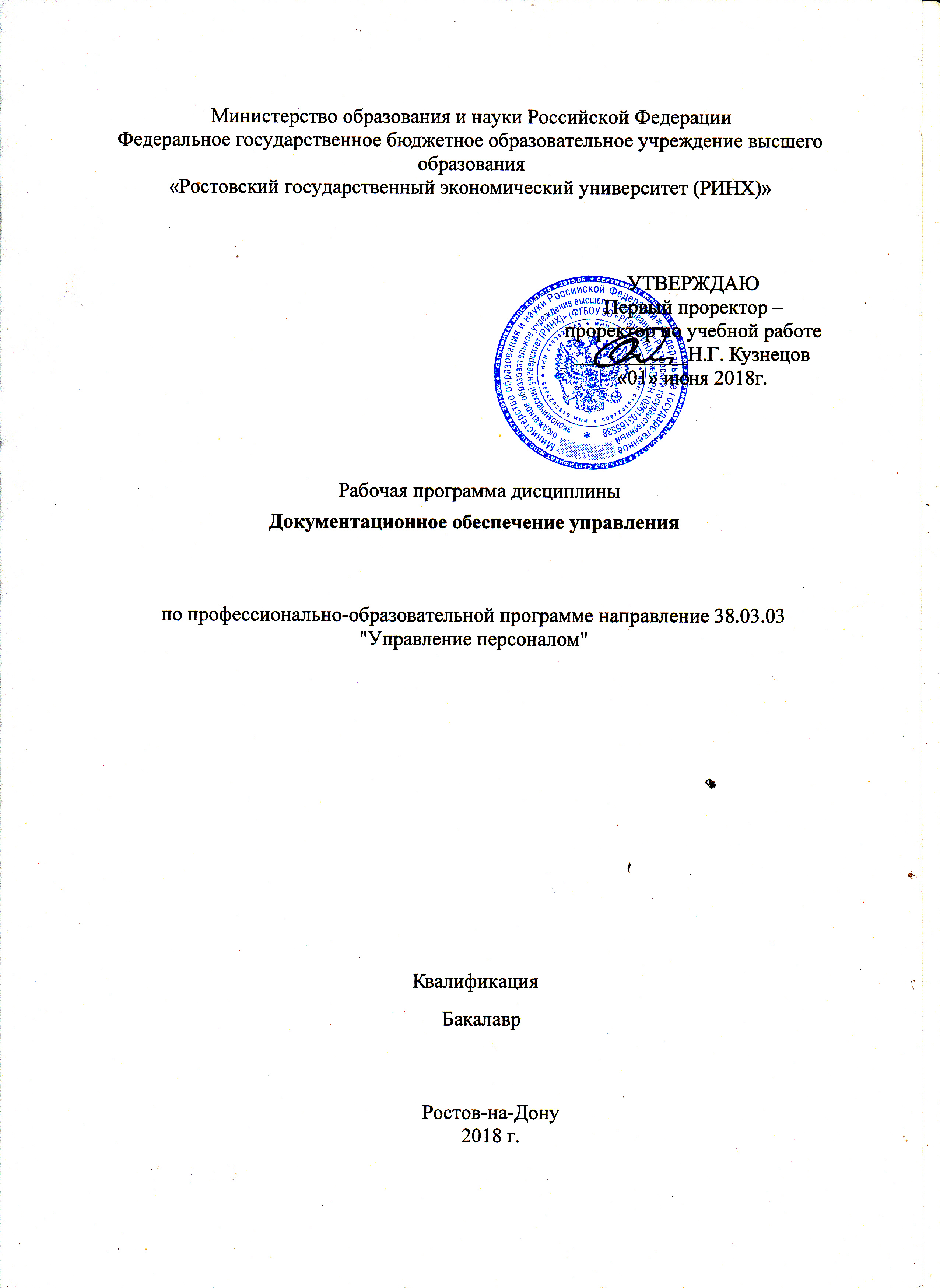 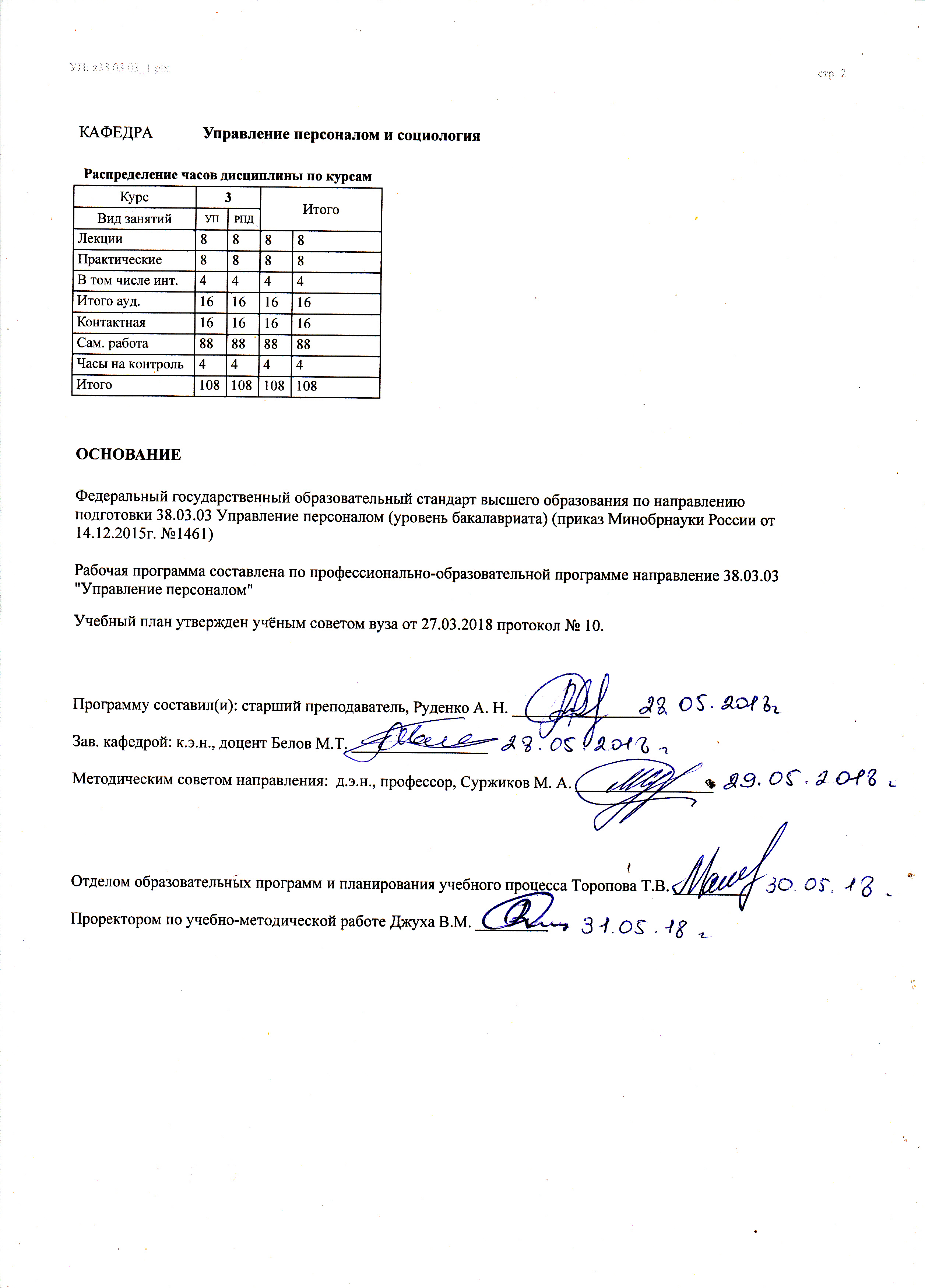 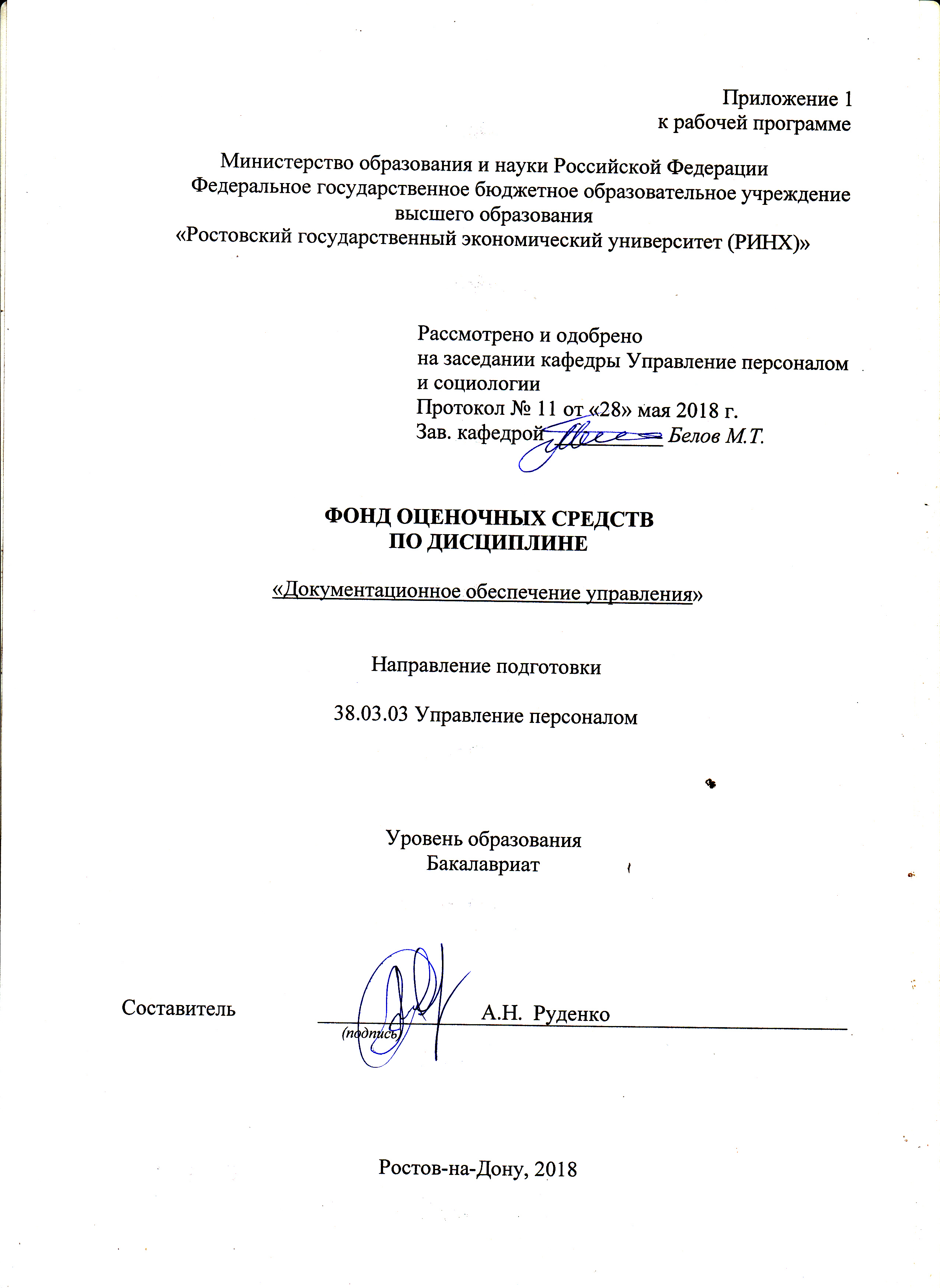 Оглавление1 Перечень компетенций с указанием этапов их формирования в процессе освоения образовательной программы………………………………………………………………..32 Паспорт фонда оценочных средств по дисциплине…  …………………………………33 Описание критериев оценивания компетенций на различных этапах их формирования, описание шкал оценивания……………………………………………….54 Типовые контрольные задания или иные материалы, необходимые для оценки знаний, умений, навыков и (или) опыта деятельности, характеризующих этапы формирования компетенций в процессе освоения образовательной программы…………………………71 Перечень компетенций с указанием этапов их формирования в процессе освоения образовательной программыПеречень компетенций с указанием этапов их формирования представлен в п. 3. «Требования к результатам освоения дисциплины» рабочей программы дисциплины. 2 Описание показателей и критериев оценивания компетенций на различных этапах их формирования, описание шкал оценивания  2.1 Показатели и критерии оценивания компетенций:  2.2 Шкалы оценивания:   Текущий контроль успеваемости и промежуточная аттестация осуществляется в рамках накопительной балльно-рейтинговой системы в 100-балльной шкале:50-100 баллов (зачет)0-49 баллов (незачет)3 Типовые контрольные задания или иные материалы, необходимые для оценки знаний, умений, навыков и (или) опыта деятельности, характеризующих этапы формирования компетенций в процессе освоения образовательной программыМинистерство образования и науки Российской ФедерацииФедеральное государственное бюджетное образовательное учреждение высшего образования«Ростовский государственный экономический университет (РИНХ)»Кафедра Управления персоналом и социологиипо дисциплине «Документационное обеспечение управления»Вопросы к зачетуКафедра Управления персоналом и социологиипо дисциплине «Документационное обеспечение управления»Основные понятия и определения делопроизводства.Регламентация делопроизводства.Документационно-информационное обеспечение управления.Возникновение и история развития делопроизводства в России. Понятие «документ». Классификация документов.Функции документа.Системы документации.Классификация управленческой документации.Назначение и область применения ГОСТ Р 6.30- 2003.Требования к составлению и оформлению управленческой документации. Формат документа. Оформление полей,  нумерация страниц, дата документа. Корректурные знаки и правила их применения.Оформление контрактов (договоров).Оформление приказов по основной деятельности и по личному составу.Оформление докладных и объяснительных записок.Оформление протоколов.Оформление актов.Оформление инструкций.Оформление справок.Документы личного происхождения.Телеграмма (телетайпограмма), телекс, факсограмма, телефонограмма, электронное сообщение.Документооборот. Основы организации документооборота.Регистрация документов.Контроль за исполнением документов.Систематизация документов.Формирование дел.Подготовка документов к архивному хранению. Структура текстового документа.Правила оформления иллюстраций.Правила оформления таблиц.Оформление математических формул.Оформление приложений.Составление и оформление списка литературы.Классификация деловых и коммерческих писем.Структура деловых и коммерческих писем.Стандартные фразы и выражения деловых и коммерческих писем.Оформление реквизитов делового письма.Правила оформления текстовых документов.Язык и стиль служебных документов.Рекомендации к написанию деловых и коммерческих писем.Задачи персонального компьютера в сфере делопроизводства.Создание текста на компьютере.Базовые функции редактирования текста на компьютере.Основные методы форматирования текстовых документов на компьютере.Создание индивидуального документа.Создание документов с помощью трафаретных текстов.Размещение документов на компьютере.Хранение документов в электронной форме.Обеспечение сохранности документов в электронной форме.Составитель ________________________ А.Н. Руденко                                                                               (подпись)«28» мая 2018 г.  Критерии оценивания:оценка «зачтено» выставляется обучающемуся, если студент показывает знания основного учебно-программного материала, знакомство с рекомендованной литературой, но допускает существенные неточности в ответе, либо не отвечает на отдельные дополнительные вопросы.  оценка «не зачтено» выставляется обучающемуся, если он не отвечает на поставленный вопрос, не ориентируется в понятиях и институтах права, не демонстрирует знания основного учебно-программного материала.Министерство образования и науки Российской ФедерацииФедеральное государственное бюджетное образовательное учреждение высшего образования«Ростовский государственный экономический университет (РИНХ)»Кафедра Управления персоналом и социологииТесты письменные по дисциплине «Документационное обеспечение управления»1. В раздел общие положения документа входята) цели и задачи  б) формы и методы управленияв) конкретные обязанности2. На каком документе не ставится реквизит наименование вида документаа) Уставеб) должностной инструкциив) письме3. Гриф утверждения ставитсяа) в верхнем правом углу  б) в нижнем правом углув) в нижнем левом углу 4. К основным регламентирующим работу службы ДОУ документам относята) инструкция по делопроизводству  б) квалификационный справочник должностейв) табель унифицированных форм документов5. Какой вид распорядительного документа издается единолично руководителема) постановлениеб) решениев) распоряжение  6. Количество реквизитов нового ГОСТа по сравнению с предыдущима) больше на два реквизитаб) больше на один реквизит  в) меньше на два реквизита7. В обработку входящего документа этот этап не входита) рассмотрениеб) вскрытие конвертовв) согласование  8. Последний этап работы с документами называетсясдачей в музейсдачей в архив  опубликование во всех российских газетах9. Внутреннее согласование называетсявиза  отметка о заверенииутверждение10. Какая форма работы с документами подходит для организаций, деятельность которых требует особенно тщательной защиты информациицентрализованнаясмешаннаядецентрализованная  11. Вид организационного документа, который определяет порядок образования, структуру и организацию работы предприятияустав  инструкцияположение12. К основным регламентирующим работу службы ДОУ документам относятинструкцию по делопроизводству  основные правила работы архивов организацийГОСТ Р 51141-98 Делопроизводство и архивное дело13. К внутреннему документообороту относятофициальные письмавнешние докладные записки, справкиприказы, распоряжения организации  14. Служба ДОУ может быть представленаэкспедициейобщим отделом  машинописным бюро15. С какого момента распорядительный документ вступает в силус момента созданияс момента подписания  с момента утверждения16. Реквизит – этоспособ создания документаматериальный объект с информациейобязательный элемент оформления официального документа  17. Какой реквизит располагается в левом нижнем углугриф утверждениявиза  гриф ограничения18. К группе входящих документов можно отнестиделовые письма  организационные документыприказы организации19. Что представляет циркулярное письмоинформация одного содержания предназначена для большого количества адресатов  информация одного содержания предназначена для одного адресатаинформация разного содержания предназначена для большого количества адресатов20. На каком документе нет грифа утвержденияприказеположенииуставе21. Сколько адресатов может содержать один документчетыре  шестьдва 22. Комплекс документов, регулирующих деятельность организацийраспорядительные документы  организационные документыинформационно-справочные документы 23. К категориям технических исполнителей службы ДОУ относятредакторадокументоведаделопроизводителя  24. Нормативный документ, определяющий фонд заработной платы сотрудников организациидолжностная инструкцияштатное расписание  Устав25. Документ не бывает безпаспортных данных составителягосударственных реквизитов  видеосопровождения26. Контроль за сроками исполнения документов осуществляетработник отдела кадровработник службы ДОУ  руководитель организации27. Какие документы минуют стадию проектадокладные записки  приказысправки28. Текущий контроль осуществляетсяв начале исполнения документовв конце исполнения документовв течение всего периода исполнения документов  29. На каком документе не ставится реквизит наименование вида документаписьмедолжностной инструкцииУставе30. Какой документ составляется при нарушении трудовой или общественной дисциплиныобъяснительная записка  докладная запискаслужебная записка31. Совокупность документов, связанных между собой называетсядокументооборот  делодокументирование32. Какие вопросы рассматриваются в распоряжениинаиболее важные вопросы деятельности организациивопросы, связанные с выполнением приказовоперативные вопросы деятельности  33. К категориям специалистов службы ДОУ относятделопроизводителякорректора  стенографистку34. Предварительное рассмотрение документов включаетраспределение документов на рассмотрение руководителю и в структурные подразделения  проверку правильности адресованиясогласование документа35. Один из государственных реквизитоврезолюция  рекламациярезорбция36. Какую информацию содержит раздел Устава «Общие положения»структура организацииправа и обязанности должностных лиццели и задачи организации  37. Каким органом издается решениеколлегиальным  зависит от организационно-правовой формыединолично руководителем38. Выбор формы организации работы с документами зависит отструктуры организацииобъема документооборота  организационно-правовой формы39. Какие из перечисленных документов относятся к организационнымписьмо, положениеустав, инструкция  устав, указ40. Документ, регламентирующий деятельность сотрудников организацииуставдолжностная инструкция  приказ2. Инструкция по выполнениюИз предложенных вариантов выбрать один правильный.3. Критерии оценки: оценка «отлично» выставляется студенту, если правильно все ответы; оценка хорошо», если правильно на 70%оценка «удовлетворительно», если правильно на 50%.; оценка неудовлетворительно», если правильно менее 50%Составитель ________________________ А.Н. Руденко(подпись)«28» мая 2018 г.  Оформление тем для рефератовМинистерство образования и науки Российской ФедерацииФедеральное государственное бюджетное образовательное учреждение высшего образования«Ростовский государственный экономический университет (РИНХ)»Кафедра Управления персоналом и социологияТемы докладовпо дисциплине «Документационное обеспечение управления»1. Основные понятия и определения делопроизводства.2. Возникновение и история развития делопроизводства в России.3. Понятие «документ». 4. Классификация управленческой документации.5. Документооборот. Основы организации документооборота.6. Язык и стиль служебных документов.7. Документооборот. Основы организации документооборота.8. Документационно-информационное обеспечение управления.9. Регламентация делопроизводства.10. Классификация документов.2. Методические рекомендации по написанию, требования к оформлению Структура реферата: 1) титульный лист; 2) план работы с указанием страниц каждого вопроса, подвопроса (пункта);3) введение;4) текстовое изложение материала, разбитое на вопросы и подвопросы (пункты, подпункты) с необходимыми ссылками на источники, использованные автором;5) заключение;6) список использованной литературы;7) приложения, которые состоят из таблиц, диаграмм, графиков, рисунков, схем (необязательная часть реферата).Приложения располагаются последовательно, согласно заголовкам, отражающим их содержание.  Реферат оценивается научным руководителем исходя из установленных кафедрой показателей и критериев оценки реферата.3. Критерии оценки:   Критерии и показатели, используемые при оценивании учебного реферата Оценивание рефератаРеферат оценивается по 100 балльной шкале, балы переводятся в оценки успеваемости следующим образом: • 86 – 100 баллов – «отлично»; • 70 – 75 баллов – «хорошо»; • 51 – 69 баллов – «удовлетворительно;• мене 51 балла – «неудовлетворительно».Баллы учитываются в процессе текущей оценки знаний программного материала.Составитель ________________________А.Н. Руденко                                                                       (подпись)                 «28» мая 2018 г.  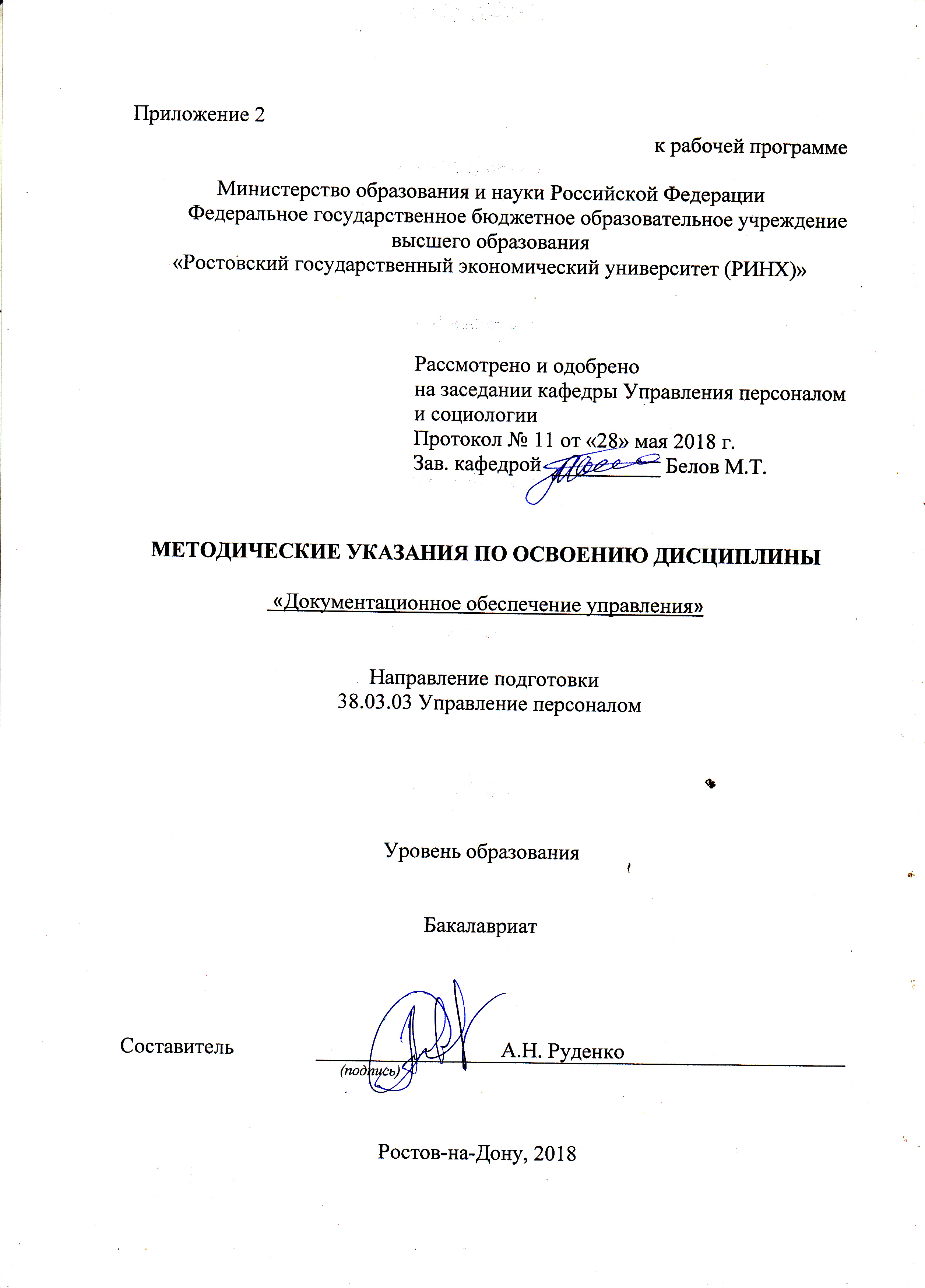 Методические указания по освоению дисциплины «Документационное обеспечение управления» адресованы студентам всех форм обучения.  Учебным планом по направлению подготовки 38.03.03 «Управление персоналом» предусмотрены следующие виды занятий:- лекции;- практические занятия.В ходе лекционных занятий рассматриваются следующие  вопросы:  кадровая служба в структуре управления организацией; требования к составлению и оформлению организационно-распорядительной документации; номенклатура дел, оформление дел и организация их хранения  и др.          Даются  рекомендации для самостоятельной работы и подготовке к практическим занятиям. Студентам следует перед каждой лекцией просматривать рабочую программу дисциплины, ее основных вопросов, рекомендуемой литературы; перед очередной лекцией необходимо просмотреть по конспекту материал предыдущей лекции. В ходе практических занятий углубляются и закрепляются знания студентов  по  ряду  рассмотренных  на  лекциях  вопросов,  развиваются навыки: анализировать социально-значимые проблемы и процессы, происходящие в обществе и прогнозировать возможное их развитие в будущем,  проводить прикладное социологическое исследование в группе, определив его цель, методы и этапы и др.При подготовке к практическим занятиям каждый студент должен:  – изучить рекомендованную учебную литературу;  – изучить конспекты лекций;  – подготовить ответы на все вопросы по изучаемой теме;  По согласованию с преподавателем  студент  может  подготовить реферат, доклад или сообщение по теме занятия. В процессе подготовки к практическим занятиям студенты могут  воспользоваться  консультациями преподавателя.  Вопросы, не рассмотренные  на  лекциях  и  практических занятиях, должны  быть  изучены  студентами  в  ходе  самостоятельной  работы. Контроль  самостоятельной  работы  студентов  над  учебной  программой курса  осуществляется  в  ходе   занятий методом  устного опроса  или  посредством  тестирования.  В  ходе  самостоятельной  работы  каждый  студент  обязан  прочитать  основную  и  по  возможности  дополнительную  литературу  по  изучаемой  теме,  дополнить  конспекты лекций  недостающим  материалом,  выписками  из  рекомендованных первоисточников.  Выделить  непонятные  термины,  найти  их  значение  в энциклопедических словарях.  При  реализации  различных  видов  учебной  работы  используются разнообразные (в т.ч. интерактивные) методы обучения. Для подготовки к занятиям, текущему контролю и промежуточной аттестации  студенты  могут  воспользоваться электронной библиотекой ВУЗа http://library.rsue.ru/ . Также обучающиеся могут взять на дом необходимую литературу на абонементе вузовской библиотеки или воспользоваться читальными залами вуза.  Приложение 1 ОФОРМЛЕНИЕ СНОСОК, ССЫЛОК НА ЛИТЕРАТУРНЫЕ ИСТОЧНИКИ И НОРМАТИВНЫЕ АКТЫСсылки, сноски на литературу1. В тексте письменных работ при упоминании какого-либо автора надо указать его инициалы и фамилию, а затем в обязательном порядке оформить сноску на данный источник по общим правилам.Пример:… по мнению Н.И. Химичевой, предметом финансового права являются отношения, возникающие в процессе финансовой деятельности государства и муниципальных образований1. _________________1 Химичева Н.И. Финансовое право: Учебник. – М.: Юристъ, 2005. – С. 14.2. При оформлении сноски, наоборот, сначала указывается фамилия, затем инициалы автора (т. е. Петров В. И., Иванов В.Н.,Сергеев В. В. и т.д.).3. Сноски печатаются на тех страницах, к которым относятся, и отделяются от основного текста чертой. Сноски имеют постраничную нумерацию, то есть первая сноска  на каждой странице  нумеруется цифрой 1. Печатание сносок с использованием  сквозной нумерации  в конце работы не допускается. В текстовом редакторе «MicrosoftWord» сноска оформляется следующим образом: стиль шрифта «TimesNewRoman», размер: «10», междустрочный интервал: 1. Отступ абзаца по первой строке – 1 см, выравнивание – «по ширине».4. Цитаты должны приводиться в точном соответствии с источником цитирования. Каждая цитата должна быть заключена в кавычки. Если изменена форма (но не содержание) цитируемого фрагмента, кавычки не ставятся, а сноска оформляется по общим правилам.  5. При использовании научной работы (книги, статьи) в первый раз в сноске даются все выходные данные о ней (фамилия и инициалы автора, название, место издания, издательство, год, страница). Пример:По мнению Л. Н. Павловой, «обращение ценных бумаг – это процесс заключения гражданско-правовых сделок, которые означают переход прав собственности от одного владельца ценной бумаги к другому с соответствующей фиксацией прав»1 . ______________________1 Павлова Л.Н. Корпоративные ценные бумаги. - М.: Юристъ, 1998. – С. 60.1Баглай М.В. Конституционное право Российской Федерации: Учебник для вузов. - М.: Изд-во НОРМА, 2004. - С.150.1Флетчер Дж.,Наумов А.В. Основные концепции современного уголовного права. – М.: Юристъ, 1998.При последующем упоминании того же произведения в сноске достаточно написать: 1 Павлова Л.Н. Указ.соч. - С. __.При этом следует иметь в виду, что если в тексте используются несколько произведений одного и того же автора, или если цитата из книги четырех и более авторов (где авторы в начале библиографического описания не указаны, а имеется, как правило, редактор), сноски в каждом случае цитирования оформляются полностью.6. При цитировании фрагмента текста из статьи в сноске указываются фамилия и инициалы автора, название статьи, журнал (газета) в котором опубликована статья, год издания журнала, его номер, страница (на которой находится соответствующий текст). Пример:1 Крылов В.К. О денежном дефиците в Российской экономике //Российский экономический журнал. 1998.  №2. – С. 15.7. При использовании коллективных работ приводятся название работы, фамилия и инициалы ее ответственного редактора. Пример:1У истоков финансового права  /Под ред. А.Н. Козырина. - М.: Статут, 1998. - С. ___.1 Практический комментарий к Уголовному кодексу Российской Федерации /Под общей ред. Х.Д. Аликперова, Э.Ф. Побегайло. – М.: Изд-во Норма, 2001. –С.___. 8. При оформлении ссылок и сносок на литературу следует обратить внимание на некоторые из общепринятых сокращений:С.  -  страница (не «стр».).Юрид. лит.   -издательство «Юридическая литература»Вестн. МГУ   - журнал «Вестник Московского университета»Юрид. вестник – журнал «Юридический вестник»Гос.и право   - журнал «Государство и право. Хоз. и право   - журнал «Хозяйство и право.М.,СПб       - сокращения от «Москва», «Санкт-Петербург».Ссылки, сноски на правовые акты1. При первом упоминании в тексте правового акта (кроме Конституции РФ) в тексте следует указать его полное наименование, дату принятия и номер документа, затем в обязательном порядке сделать сноску по общим правилам, указанным в п.2. Сноска на указанный  правовой акт делается один раз (при его первом  упоминании).2. При оформлении сноски на нормативный акт также в обязательном порядке указывается его полное наименование, дата принятия, номер документа и официальный источник опубликования. Пример 1:Федеральный закон «О введении в действие Кодекса Российской Федерации об административных правонарушениях» ввел в действие Кодекс Российской Федерации об административных правонарушениях с 1 июля 2002 года.11См. ст. 1 Федерального закона «О введении в действие Кодекса Российской Федерации об административных правонарушениях» от 30 декабря 2001г. №196-ФЗ (в последней ред. ФЗ от 26.04.2007 №63-ФЗ)  //Собрание законодательства РФ. 2002. №1, ч. 1. Ст. 2; 2007. №18. Ст.2117.Пример 2:В соответствии со ст. 2 Федерального закона «О введении в действие Кодекса Российской Федерации об административных правонарушениях»1  признаны утратившими силу некоторые нормативные акты._______________1 Федеральный закон «О введении в действие Кодекса Российской Федерации об административных правонарушениях» от 30 декабря 2001г. №196-ФЗ (в последней ред. ФЗ от 26.04.2007 №63-ФЗ)  //Собрание законодательства РФ. 2002. №1, ч. 1. Ст. 2; 2007. №18. Ст.2117.При дальнейшем упоминании того же акта можно использовать его краткое название, например: в соответствии со ст. 2 Федерального закона «О введении в действие Кодекса Российской Федерации об административных правонарушениях». Однако обязательно следует назвать статьи или пункты акта, имеющие отношение к вопросу.Приложение 2ТРЕБОВАНИЯ, ПРЕДЪЯВЛЯЕМЫЕ К ОФОРМЛЕНИЮ БИБЛИОГРАФИЧЕСКОГО СПИСКАБиблиографический список должен состоять из следующих разделов:- правовые акты;- научная литература – книги, монографии, статьи и др., расположенные в алфавитном порядке;- материалы юридической практики.Каждый раздел библиографического списка имеет соответствующее наименование и самостоятельную нумерацию.Оформление списка использованных правовых актов1. В разделе правовых актов должно быть указано полное название правового акта, дата его принятия и номер (кроме Конституции РФ), официальный источник опубликования. Если документ утратил силу, то он оформляется по всем правилам, в скобках указывается: утратил силу.2. Правовые акты Российской Федерации располагаются в следующей   последовательности:Конституция Российской Федерации;законы Российской Федерации (федеральные конституционные законы, а затем – федеральные законы или законы Российской Федерации). Их официальными источниками опубликования являются Собрание законодательства РФ и Российская газета;указы Президента Российской Федерации. Их официальными источниками опубликования являются Собрание законодательства РФ и Российская газета;постановления Правительства Российской Федерации. Их официальными источниками опубликования являются Собрание законодательства РФ и Российская газета;нормативные акты федеральных органов исполнительной власти (их официальными источниками опубликования являются Бюллетень нормативных актов федеральных органов исполнительной власти и Российская газета) и иных государственных органов (Центрального банка РФ (официальный источник опубликования -  Вестник Банка России) и др.);ненормативные акты федерального уровня (распоряжения Президента РФ, распоряжения Правительства РФ, ненормативные акты федеральных органов исполнительной власти и иных государственных органов).3.  При оформлении списка правовых актов используются следующие общепринятые сокращения наименований официальных источников     опубликования:Пример:Правовые акты1. Конституция Российской Федерации 1993г. (в последней ред. Законов РФ о поправках к Конституции РФ от 30.12.2008г. № 6-ФКЗ, № 7-ФКЗ) // Российская газета. 1993. 25 декабря; 2009. 21 января.2. Федеральный конституционный закон «О Правительстве Российской Федерации» от 17 декабря 1997г. №2-ФКЗ (в последней ред. ФКЗ от 22.07.10. №4-ФКЗ) //Собрание законодательства РФ. 1997. №51. Ст. 5712;  2010. №30 Ст.984.3. Налоговый кодекс Российской Федерации (часть 1) от 31 июля 1998г. №146-ФЗ (в последней ред. ФЗ от 28.09.10.  №243-ФЗ) //Собрание законодательства РФ. 1998. №31. Ст. 3824; 2010. № 40. Ст. 4969.4. Федеральный закон «О Счетной палате Российской Федерации» от 11 января 1995г. №4-ФЗ (в последней ред. ФЗ 05.04.10 №43-ФЗ) //Собрание законодательства РФ. 1995. №3. Ст. 167; 2010. №15. Ст. 1739.5. Указ Президента РФ «Вопросы системы и структуры федеральных органов исполнительной власти» от 12 мая 2008г. №724 (в последней ред. Указа Президента РФ от 27.08.10 №1074) //Собрание законодательства РФ. 2008. №20. Ст. 2290; 2010. №35. Ст.4533.6. Постановление Правительства РФ «О Министерстве финансов Российской Федерации» от 30 июня 2004г. № 329 (в последней ред. Постановления Правительства РФ от 13.09.10 №726) //Собрание законодательства РФ. 2004. №31. Ст. 3258; 2010. №38. Ст.4844.4. При необходимости рассматриваемый раздел Библиографического списка может дополняться следующими подразделами: - Правовые акты субъектов Российской Федерации;- Правовые акты зарубежных государств;- Международные правовые акты.При их составлении следует соблюдать все общие правила, указанные ранее (иерархичность, источники официального опубликования и т.д.)5. Если правовой акт не был опубликован в официальном источнике опубликования, то он оформляется следующим образом: Название, дата, номер //Неофиц. ист.: Справочно-правовая система «Косультант Плюс». Указание на неофициальный источник опубликования возможно только в исключительном случае (если документ не был опубликован в официальном источнике). В данном случае возможны ссылки на правовые базы Гарант и КонсультантПлюс.Оформление списка использованной научной литературы1. В  разделе «Научная литература» в алфавитном порядке указываются все источники, изученные и проанализированные студентом при подготовке письменной работы.2. При оформлении списка научной литературы следует обратить внимание на точное указание выходных данных использованных источников.3. Для учебников и учебных пособий - фамилия, инициалы автора (авторов), полное название книги, место издания, издательство, год издания, общее количество страниц.Пример:Атаманчук Г.В. Теория государственного управления. - М.: Статут, 1997. - 290с.В том случае, если учебник или учебное пособие подготовлены коллективом авторов под общей редакцией, то в списке литературы его следует указать следующим образом: полное наименование, под чьей редакцией подготовлено учебное пособие, место издания, издательство, год издания и общее количество страниц.Пример: Финансовое  право: Учебник /Под ред. Н.И. Химичевой. – М.: Норма, 2008. 4. Для статей  - фамилия и инициалы автора (авторов); полное наименование статьи; название сборника, книги, газеты, журнала, где опубликована статья; место и год издания (для сборника), год и номер издания (для журнала), дата и год издания (для газеты).Пример:Некрасов С.И. Федеральные округа – новое звено в вертикали российской власти //Журнал российского права.  2001.  №11.  - С. 18 - 24.Парфентьев А.Л. О понятии правового предписания //Проблемы совершенствования советского законодательства. Вып. 9.  – М., 1977. - С. 20 – 25.5. При необходимости рассматриваемый раздел Библиографического списка может дополняться следующими подразделами: - Научная литература на иностранном языке;- Материалы сети «Интернет».Пример:Официальный сайт Министерства финансов Российской Федерации http://www.minfin.ru/Оформление списка материалов юридической практики1. Если в письменной работе студентом были использованы материалы практики (судебной, нотариальной и др.), то в составляемом списке в первую очередь указываются опубликованные дела, а за ними - неопубликованные. Например:1. Определение Конституционного Суда РФ «О проверке конституционности постановления Правительства РФ от 28.10.1992 №632 «Об утверждении порядка определения платы и ее предельных размеров за загрязнение окружающей природной среды, размещение отходов, другие виды    вредного воздействия» и статьи 7 Федерального закона «О введении в действие части первой Налогового кодекса РФ» от 10 декабря 2002г. №284-О //Вестник Конституционного Суда РФ.  2003.   №2.2. Дело по иску Иванова И.В. - учредителя общества с ограниченной ответственностью «МКМ» о проверке конституционности пунктов 2 и 3 части первой статьи 11 Закона РФ от 24.06.1993 «О федеральных органах налоговой полиции» // Бюллетень Верховного Суда РФ.  2000.  №5.3. Дело № 2/194 ... из архива Ворошиловского районного  суда г. Ростова-на-Дону.4. Дело №  3/056 ... из архива Арбитражного суда Ростовской области.2. Если при написании работы использовались также и материалы периодической печати, в которых комментировались вопросы судебной практики (газетная информация), то их следует указать после списка использованной юридической практики (название статьи, газета, дата). Например:Иванов И.И. О судебной практике...// Известия.  2001.  3 января.Приложение 3ОФОРМЛЕНИЕ ТАБЛИЦ И СХЕМТаблица - это своеобразная форма оформления материала. Благодаря лаконичности и выразительности табличной формы читателю облегчается восприятие и сопоставление данных. Таблица размещается после первого  упоминания о ней  в тексте таким образом, чтобы ее можно было читать без поворота документа или с поворотом по часовой стрелке. Таблицы в зависимости от характера материала делятся на:1) цифровые и текстовые;2) таблицы-проформы, у которых полностью дана только заголовочная часть, а графы обозначены короткими вертикальными ячейками, служат в качестве образца формы учета или отчетности.По содержанию таблицы делятся следующим образом:1) таблицы статики явлений. В таких таблицах фиксируется какой-либо момент (например, структура государственных доходов на текущий год);2) таблицы динамики явлений учитывают явление в движении (например, динамика роста государственных доходов за ряд лет);3) вспомогательные таблицы. В таких таблицах расшифровываются какие-либо сведения;4) результирующие, итоговые таблицы.Принятые определенные наименования основных элементов таблицы приведены ниже.Таблица 7.1. (а)Динамика роста государственных доходов за определенный период времени (б)(а) – нумерационный заголовок;(б) – тематический заголовок;(в) – заголовочная часть;(г) – нумерация подзаголовка.Нумерационный заголовок (а) проставляется в правом верхнем углу и является  сквозным для данного раздела. Номер таблицы состоит из номера  раздела и порядкового номера таблицы в пределах данного раздела, разделенных точкой. Например, первая таблица первого раздела имеет номер 1.1. Аналогичную нумерацию имеют формулы, иллюстрации. Таблицы, вынесенные в приложение, имеют самостоятельную нумерацию в той последовательности, в какой на них делается ссылка в ВКР специалиста. Графу «№ п/п» в таблицу не включают, а если необходимо нумеровать строки, показатели и другие данные, порядковые номера ставят в первой графе перед наименованием. Диагональное деление головки таблицы не допускается.В случае если на какие-либо элементы таблицы будут даны ссылки в тексте, то вертикальные графы нумеруются. Это особенно удобно, когда таблица не умещается на одной странице, заголовки граф в этом случае остаются  только над первой частью, а в последующих частях таблицы помещаются только номера граф. При этом в правом верхнем углу пишут слово «Продолжение», например «Продолжение табл.2.4.»На все таблицы в тексте должны быть ссылки, при этом слово «таблица» пишут сокращенно, например: «…в табл. 2.4…», кроме тех случаев, когда таблица в документе одна и не имеет номера. В этом случае пишется слово «Таблица» полностью.Тематический заголовок (б) пишется с прописной буквы и размещается ниже  нумерационного заголовка над таблицей. Каждый тематический заголовок должен отвечать на три вопроса: «что?», «где?», «когда?». Слова «Итого», «Всего», «Сумма» в конце таблицы пишутся с большой буквы. Графа «Примечание» допустима в тех случаях, когда она включает примечание к большинству горизонтальных строк. Примечание к небольшому числу отдельных строк следует помещать в виде сносок непосредственно под таблицей. Знаки сносок в таблице должны  быть  отличными от знаков сносок текста. Рекомендуется применять в качестве знака сноски звездочку. Примечание, относящееся ко всей таблице, рекомендуется помещать не в виде самостоятельной графы, а под таблицей вместе со словами «Примечание».Заголовочная часть (в) таблицы  содержит конкретные наименования данных, заносимых в таблицу. Под каждой графой заголовочной части проставляется порядковый номер(нумерация подзаголовка (г).В случае переноса таблицы нумерация подзаголовка переносится на следующую  страницу, а сам заголовок не переносится.УП: z38.03.03_1.plxУП: z38.03.03_1.plxУП: z38.03.03_1.plxстр. 3стр. 3Визирование РПД для исполнения в очередном учебном годуВизирование РПД для исполнения в очередном учебном годуОтдел образовательных программ и планирования учебного процесса Торопова Т.В. __________Рабочая программа пересмотрена, обсуждена и одобрена для исполнения в 2019-2020 учебном году на заседании кафедры Управление персоналом и социологияЗав. кафедрой к.э.н., доцент Белов М.Т. _________________Программу составил(и):  старший преподаватель, Руденко А. Н. _________________Отдел образовательных программ и планирования учебного процесса Торопова Т.В. __________Рабочая программа пересмотрена, обсуждена и одобрена для исполнения в 2019-2020 учебном году на заседании кафедры Управление персоналом и социологияЗав. кафедрой к.э.н., доцент Белов М.Т. _________________Программу составил(и):  старший преподаватель, Руденко А. Н. _________________Отдел образовательных программ и планирования учебного процесса Торопова Т.В. __________Рабочая программа пересмотрена, обсуждена и одобрена для исполнения в 2019-2020 учебном году на заседании кафедры Управление персоналом и социологияЗав. кафедрой к.э.н., доцент Белов М.Т. _________________Программу составил(и):  старший преподаватель, Руденко А. Н. _________________Отдел образовательных программ и планирования учебного процесса Торопова Т.В. __________Рабочая программа пересмотрена, обсуждена и одобрена для исполнения в 2019-2020 учебном году на заседании кафедры Управление персоналом и социологияЗав. кафедрой к.э.н., доцент Белов М.Т. _________________Программу составил(и):  старший преподаватель, Руденко А. Н. _________________Отдел образовательных программ и планирования учебного процесса Торопова Т.В. __________Рабочая программа пересмотрена, обсуждена и одобрена для исполнения в 2019-2020 учебном году на заседании кафедры Управление персоналом и социологияЗав. кафедрой к.э.н., доцент Белов М.Т. _________________Программу составил(и):  старший преподаватель, Руденко А. Н. _________________Визирование РПД для исполнения в очередном учебном годуВизирование РПД для исполнения в очередном учебном годуОтдел образовательных программ и планирования учебного процесса Торопова Т.В. __________Рабочая программа пересмотрена, обсуждена и одобрена для исполнения в 2020-2021 учебном году на заседании кафедры Управление персоналом и социологияЗав. кафедрой к.э.н., доцент Белов М.Т. _________________Программу составил(и):  старший преподаватель, Руденко А. Н. _________________Отдел образовательных программ и планирования учебного процесса Торопова Т.В. __________Рабочая программа пересмотрена, обсуждена и одобрена для исполнения в 2020-2021 учебном году на заседании кафедры Управление персоналом и социологияЗав. кафедрой к.э.н., доцент Белов М.Т. _________________Программу составил(и):  старший преподаватель, Руденко А. Н. _________________Отдел образовательных программ и планирования учебного процесса Торопова Т.В. __________Рабочая программа пересмотрена, обсуждена и одобрена для исполнения в 2020-2021 учебном году на заседании кафедры Управление персоналом и социологияЗав. кафедрой к.э.н., доцент Белов М.Т. _________________Программу составил(и):  старший преподаватель, Руденко А. Н. _________________Отдел образовательных программ и планирования учебного процесса Торопова Т.В. __________Рабочая программа пересмотрена, обсуждена и одобрена для исполнения в 2020-2021 учебном году на заседании кафедры Управление персоналом и социологияЗав. кафедрой к.э.н., доцент Белов М.Т. _________________Программу составил(и):  старший преподаватель, Руденко А. Н. _________________Отдел образовательных программ и планирования учебного процесса Торопова Т.В. __________Рабочая программа пересмотрена, обсуждена и одобрена для исполнения в 2020-2021 учебном году на заседании кафедры Управление персоналом и социологияЗав. кафедрой к.э.н., доцент Белов М.Т. _________________Программу составил(и):  старший преподаватель, Руденко А. Н. _________________Визирование РПД для исполнения в очередном учебном годуВизирование РПД для исполнения в очередном учебном годуОтдел образовательных программ и планирования учебного процесса Торопова Т.В. __________Рабочая программа пересмотрена, обсуждена и одобрена для исполнения в 2021-2022 учебном году на заседании кафедры Управление персоналом и социологияЗав. кафедрой: к.э.н., доцент Белов М.Т. _________________Программу составил(и):  старший преподаватель, Руденко А. Н. _________________Отдел образовательных программ и планирования учебного процесса Торопова Т.В. __________Рабочая программа пересмотрена, обсуждена и одобрена для исполнения в 2021-2022 учебном году на заседании кафедры Управление персоналом и социологияЗав. кафедрой: к.э.н., доцент Белов М.Т. _________________Программу составил(и):  старший преподаватель, Руденко А. Н. _________________Отдел образовательных программ и планирования учебного процесса Торопова Т.В. __________Рабочая программа пересмотрена, обсуждена и одобрена для исполнения в 2021-2022 учебном году на заседании кафедры Управление персоналом и социологияЗав. кафедрой: к.э.н., доцент Белов М.Т. _________________Программу составил(и):  старший преподаватель, Руденко А. Н. _________________Отдел образовательных программ и планирования учебного процесса Торопова Т.В. __________Рабочая программа пересмотрена, обсуждена и одобрена для исполнения в 2021-2022 учебном году на заседании кафедры Управление персоналом и социологияЗав. кафедрой: к.э.н., доцент Белов М.Т. _________________Программу составил(и):  старший преподаватель, Руденко А. Н. _________________Отдел образовательных программ и планирования учебного процесса Торопова Т.В. __________Рабочая программа пересмотрена, обсуждена и одобрена для исполнения в 2021-2022 учебном году на заседании кафедры Управление персоналом и социологияЗав. кафедрой: к.э.н., доцент Белов М.Т. _________________Программу составил(и):  старший преподаватель, Руденко А. Н. _________________Визирование РПД для исполнения в очередном учебном годуВизирование РПД для исполнения в очередном учебном годуОтдел образовательных программ и планирования учебного процесса Торопова Т.В. __________Рабочая программа пересмотрена, обсуждена и одобрена для исполнения в 2022-2023 учебном году на заседании кафедры Управление персоналом и социологияЗав. кафедрой: к.э.н., доцент Белов М.Т. _________________Программу составил(и):  старший преподаватель, Руденко А. Н. _________________Отдел образовательных программ и планирования учебного процесса Торопова Т.В. __________Рабочая программа пересмотрена, обсуждена и одобрена для исполнения в 2022-2023 учебном году на заседании кафедры Управление персоналом и социологияЗав. кафедрой: к.э.н., доцент Белов М.Т. _________________Программу составил(и):  старший преподаватель, Руденко А. Н. _________________Отдел образовательных программ и планирования учебного процесса Торопова Т.В. __________Рабочая программа пересмотрена, обсуждена и одобрена для исполнения в 2022-2023 учебном году на заседании кафедры Управление персоналом и социологияЗав. кафедрой: к.э.н., доцент Белов М.Т. _________________Программу составил(и):  старший преподаватель, Руденко А. Н. _________________Отдел образовательных программ и планирования учебного процесса Торопова Т.В. __________Рабочая программа пересмотрена, обсуждена и одобрена для исполнения в 2022-2023 учебном году на заседании кафедры Управление персоналом и социологияЗав. кафедрой: к.э.н., доцент Белов М.Т. _________________Программу составил(и):  старший преподаватель, Руденко А. Н. _________________Отдел образовательных программ и планирования учебного процесса Торопова Т.В. __________Рабочая программа пересмотрена, обсуждена и одобрена для исполнения в 2022-2023 учебном году на заседании кафедры Управление персоналом и социологияЗав. кафедрой: к.э.н., доцент Белов М.Т. _________________Программу составил(и):  старший преподаватель, Руденко А. Н. _________________УП: z38.03.03_1.plxУП: z38.03.03_1.plxУП: z38.03.03_1.plxстр. 41. ЦЕЛИ ОСВОЕНИЯ ДИСЦИПЛИНЫ1. ЦЕЛИ ОСВОЕНИЯ ДИСЦИПЛИНЫ1. ЦЕЛИ ОСВОЕНИЯ ДИСЦИПЛИНЫ1. ЦЕЛИ ОСВОЕНИЯ ДИСЦИПЛИНЫ1. ЦЕЛИ ОСВОЕНИЯ ДИСЦИПЛИНЫ1.1Цели освоения дисциплины: владение навыками оформления документации в сфере управления персоналаЦели освоения дисциплины: владение навыками оформления документации в сфере управления персоналаЦели освоения дисциплины: владение навыками оформления документации в сфере управления персоналаЦели освоения дисциплины: владение навыками оформления документации в сфере управления персонала1.2Задачи: Адекватное отражение в документах деятельности организации, ее структурных подразделений и сотрудников. Оперативный поиск в делах и архиве необходимой информации для реализации функций органа управления. Обеспечение приема, учета и отправки корреспонденции. Обеспечение контроля за исполнением и оформлением документов. Защита информации, обеспечение сохранности государственной и служебной тайн, содержащихся в документах. Экономия затрат времени и сил на составление, изготовление и поиск документов.Задачи: Адекватное отражение в документах деятельности организации, ее структурных подразделений и сотрудников. Оперативный поиск в делах и архиве необходимой информации для реализации функций органа управления. Обеспечение приема, учета и отправки корреспонденции. Обеспечение контроля за исполнением и оформлением документов. Защита информации, обеспечение сохранности государственной и служебной тайн, содержащихся в документах. Экономия затрат времени и сил на составление, изготовление и поиск документов.Задачи: Адекватное отражение в документах деятельности организации, ее структурных подразделений и сотрудников. Оперативный поиск в делах и архиве необходимой информации для реализации функций органа управления. Обеспечение приема, учета и отправки корреспонденции. Обеспечение контроля за исполнением и оформлением документов. Защита информации, обеспечение сохранности государственной и служебной тайн, содержащихся в документах. Экономия затрат времени и сил на составление, изготовление и поиск документов.Задачи: Адекватное отражение в документах деятельности организации, ее структурных подразделений и сотрудников. Оперативный поиск в делах и архиве необходимой информации для реализации функций органа управления. Обеспечение приема, учета и отправки корреспонденции. Обеспечение контроля за исполнением и оформлением документов. Защита информации, обеспечение сохранности государственной и служебной тайн, содержащихся в документах. Экономия затрат времени и сил на составление, изготовление и поиск документов.2. МЕСТО ДИСЦИПЛИНЫ В СТРУКТУРЕ ОБРАЗОВАТЕЛЬНОЙ ПРОГРАММЫ2. МЕСТО ДИСЦИПЛИНЫ В СТРУКТУРЕ ОБРАЗОВАТЕЛЬНОЙ ПРОГРАММЫ2. МЕСТО ДИСЦИПЛИНЫ В СТРУКТУРЕ ОБРАЗОВАТЕЛЬНОЙ ПРОГРАММЫ2. МЕСТО ДИСЦИПЛИНЫ В СТРУКТУРЕ ОБРАЗОВАТЕЛЬНОЙ ПРОГРАММЫ2. МЕСТО ДИСЦИПЛИНЫ В СТРУКТУРЕ ОБРАЗОВАТЕЛЬНОЙ ПРОГРАММЫЦикл (раздел) ООП:Цикл (раздел) ООП:Б1.ББ1.ББ1.Б2.1Требования к предварительной подготовке обучающегося:Требования к предварительной подготовке обучающегося:Требования к предварительной подготовке обучающегося:Требования к предварительной подготовке обучающегося:2.1.1Необходимыми условиями для успешного освоения дисциплины являются навыки, знания и умения, полученные в ходе освоения дисциплин:Необходимыми условиями для успешного освоения дисциплины являются навыки, знания и умения, полученные в ходе освоения дисциплин:Необходимыми условиями для успешного освоения дисциплины являются навыки, знания и умения, полученные в ходе освоения дисциплин:Необходимыми условиями для успешного освоения дисциплины являются навыки, знания и умения, полученные в ходе освоения дисциплин:2.1.2Введение в специальностьВведение в специальностьВведение в специальностьВведение в специальность2.2Дисциплины и практики, для которых освоение данной дисциплины (модуля) необходимо как предшествующее:Дисциплины и практики, для которых освоение данной дисциплины (модуля) необходимо как предшествующее:Дисциплины и практики, для которых освоение данной дисциплины (модуля) необходимо как предшествующее:Дисциплины и практики, для которых освоение данной дисциплины (модуля) необходимо как предшествующее:2.2.1Регулирование социально-трудовых отношенийРегулирование социально-трудовых отношенийРегулирование социально-трудовых отношенийРегулирование социально-трудовых отношений2.2.2Управление социальным развитием персоналаУправление социальным развитием персоналаУправление социальным развитием персоналаУправление социальным развитием персонала2.2.3Основы планирование карьерыОсновы планирование карьерыОсновы планирование карьерыОсновы планирование карьеры3. ТРЕБОВАНИЯ К РЕЗУЛЬТАТАМ ОСВОЕНИЯ ДИСЦИПЛИНЫ3. ТРЕБОВАНИЯ К РЕЗУЛЬТАТАМ ОСВОЕНИЯ ДИСЦИПЛИНЫ3. ТРЕБОВАНИЯ К РЕЗУЛЬТАТАМ ОСВОЕНИЯ ДИСЦИПЛИНЫ3. ТРЕБОВАНИЯ К РЕЗУЛЬТАТАМ ОСВОЕНИЯ ДИСЦИПЛИНЫ3. ТРЕБОВАНИЯ К РЕЗУЛЬТАТАМ ОСВОЕНИЯ ДИСЦИПЛИНЫОК-5:      способностью к коммуникации в устной и письменной формах на русском и иностранном языках для решения задач межличностного и межкультурного взаимодействияОК-5:      способностью к коммуникации в устной и письменной формах на русском и иностранном языках для решения задач межличностного и межкультурного взаимодействияОК-5:      способностью к коммуникации в устной и письменной формах на русском и иностранном языках для решения задач межличностного и межкультурного взаимодействияОК-5:      способностью к коммуникации в устной и письменной формах на русском и иностранном языках для решения задач межличностного и межкультурного взаимодействияОК-5:      способностью к коммуникации в устной и письменной формах на русском и иностранном языках для решения задач межличностного и межкультурного взаимодействияЗнать:Знать:Знать:Знать:Знать:терминологию сферы делопроизводства и ее значениетерминологию сферы делопроизводства и ее значениетерминологию сферы делопроизводства и ее значениетерминологию сферы делопроизводства и ее значениетерминологию сферы делопроизводства и ее значениеУметь:Уметь:Уметь:Уметь:Уметь:объяснять значение, структуру, функциональность и отличия кадровых документовобъяснять значение, структуру, функциональность и отличия кадровых документовобъяснять значение, структуру, функциональность и отличия кадровых документовобъяснять значение, структуру, функциональность и отличия кадровых документовобъяснять значение, структуру, функциональность и отличия кадровых документовВладеть:Владеть:Владеть:Владеть:Владеть:навыками взаимодействия по средствам формирования документациинавыками взаимодействия по средствам формирования документациинавыками взаимодействия по средствам формирования документациинавыками взаимодействия по средствам формирования документациинавыками взаимодействия по средствам формирования документацииПК-8: знанием принципов и основ формирования системы мотивации и стимулирования персонала (в том числе оплаты труда), порядка применения дисциплинарных взысканий, владение навыками оформления результатов контроля за трудовой и исполнительской дисциплиной (документов о поощрениях и взысканиях) и умением применять их на практикеПК-8: знанием принципов и основ формирования системы мотивации и стимулирования персонала (в том числе оплаты труда), порядка применения дисциплинарных взысканий, владение навыками оформления результатов контроля за трудовой и исполнительской дисциплиной (документов о поощрениях и взысканиях) и умением применять их на практикеПК-8: знанием принципов и основ формирования системы мотивации и стимулирования персонала (в том числе оплаты труда), порядка применения дисциплинарных взысканий, владение навыками оформления результатов контроля за трудовой и исполнительской дисциплиной (документов о поощрениях и взысканиях) и умением применять их на практикеПК-8: знанием принципов и основ формирования системы мотивации и стимулирования персонала (в том числе оплаты труда), порядка применения дисциплинарных взысканий, владение навыками оформления результатов контроля за трудовой и исполнительской дисциплиной (документов о поощрениях и взысканиях) и умением применять их на практикеПК-8: знанием принципов и основ формирования системы мотивации и стимулирования персонала (в том числе оплаты труда), порядка применения дисциплинарных взысканий, владение навыками оформления результатов контроля за трудовой и исполнительской дисциплиной (документов о поощрениях и взысканиях) и умением применять их на практикеЗнать:Знать:Знать:Знать:Знать:знание понятий документ, делопроизводство, документооборотзнание понятий документ, делопроизводство, документооборотзнание понятий документ, делопроизводство, документооборотзнание понятий документ, делопроизводство, документооборотзнание понятий документ, делопроизводство, документооборотУметь:Уметь:Уметь:Уметь:Уметь:создавать кадровую документациюсоздавать кадровую документациюсоздавать кадровую документациюсоздавать кадровую документациюсоздавать кадровую документациюВладеть:Владеть:Владеть:Владеть:Владеть:навыками оформления результатов контроля за трудовой дисциплинойнавыками оформления результатов контроля за трудовой дисциплинойнавыками оформления результатов контроля за трудовой дисциплинойнавыками оформления результатов контроля за трудовой дисциплинойнавыками оформления результатов контроля за трудовой дисциплинойПК-10: знанием Трудового кодекса Российской Федерации и иных нормативных правовых актов, содержащих нормы трудового права, знанием процедур приема, увольнения, перевода на другую работу и перемещения персонала в соответствии с Трудовым кодексом Российской Федерации и владением навыками оформления сопровождающей документацииПК-10: знанием Трудового кодекса Российской Федерации и иных нормативных правовых актов, содержащих нормы трудового права, знанием процедур приема, увольнения, перевода на другую работу и перемещения персонала в соответствии с Трудовым кодексом Российской Федерации и владением навыками оформления сопровождающей документацииПК-10: знанием Трудового кодекса Российской Федерации и иных нормативных правовых актов, содержащих нормы трудового права, знанием процедур приема, увольнения, перевода на другую работу и перемещения персонала в соответствии с Трудовым кодексом Российской Федерации и владением навыками оформления сопровождающей документацииПК-10: знанием Трудового кодекса Российской Федерации и иных нормативных правовых актов, содержащих нормы трудового права, знанием процедур приема, увольнения, перевода на другую работу и перемещения персонала в соответствии с Трудовым кодексом Российской Федерации и владением навыками оформления сопровождающей документацииПК-10: знанием Трудового кодекса Российской Федерации и иных нормативных правовых актов, содержащих нормы трудового права, знанием процедур приема, увольнения, перевода на другую работу и перемещения персонала в соответствии с Трудовым кодексом Российской Федерации и владением навыками оформления сопровождающей документацииЗнать:Знать:Знать:Знать:Знать:Трудовой кодекс РФТрудовой кодекс РФТрудовой кодекс РФТрудовой кодекс РФТрудовой кодекс РФУметь:Уметь:Уметь:Уметь:Уметь:создавать кадровую документациюсоздавать кадровую документациюсоздавать кадровую документациюсоздавать кадровую документациюсоздавать кадровую документациюВладеть:Владеть:Владеть:Владеть:Владеть:навыками оформления документации по приему и увольнениюнавыками оформления документации по приему и увольнениюнавыками оформления документации по приему и увольнениюнавыками оформления документации по приему и увольнениюнавыками оформления документации по приему и увольнениюПК-12: знанием основ разработки и внедрения кадровой и управленческой документации, оптимизации документооборота и схем функциональных взаимосвязей между подразделениями, основ разработки и внедрения процедур регулирования трудовых отношений и сопровождающей документацииПК-12: знанием основ разработки и внедрения кадровой и управленческой документации, оптимизации документооборота и схем функциональных взаимосвязей между подразделениями, основ разработки и внедрения процедур регулирования трудовых отношений и сопровождающей документацииПК-12: знанием основ разработки и внедрения кадровой и управленческой документации, оптимизации документооборота и схем функциональных взаимосвязей между подразделениями, основ разработки и внедрения процедур регулирования трудовых отношений и сопровождающей документацииПК-12: знанием основ разработки и внедрения кадровой и управленческой документации, оптимизации документооборота и схем функциональных взаимосвязей между подразделениями, основ разработки и внедрения процедур регулирования трудовых отношений и сопровождающей документацииПК-12: знанием основ разработки и внедрения кадровой и управленческой документации, оптимизации документооборота и схем функциональных взаимосвязей между подразделениями, основ разработки и внедрения процедур регулирования трудовых отношений и сопровождающей документацииЗнать:Знать:Знать:Знать:Знать:основы разработки и внедрения кадровой и управленческой документацииосновы разработки и внедрения кадровой и управленческой документацииосновы разработки и внедрения кадровой и управленческой документацииосновы разработки и внедрения кадровой и управленческой документацииосновы разработки и внедрения кадровой и управленческой документацииУметь:Уметь:Уметь:Уметь:Уметь:создавать кадровую документациюсоздавать кадровую документациюсоздавать кадровую документациюсоздавать кадровую документациюсоздавать кадровую документациюУП: z38.03.03_1.plxУП: z38.03.03_1.plxУП: z38.03.03_1.plxстр. 5Владеть:Владеть:Владеть:Владеть:Владеть:Владеть:Владеть:Владеть:Владеть:Владеть:навыками работы с внутренними документаминавыками работы с внутренними документаминавыками работы с внутренними документаминавыками работы с внутренними документаминавыками работы с внутренними документаминавыками работы с внутренними документаминавыками работы с внутренними документаминавыками работы с внутренними документаминавыками работы с внутренними документаминавыками работы с внутренними документамиПК-13: умением вести кадровое делопроизводство и организовывать архивное хранение кадровых документов в соответствии с действующими нормативно-правовыми актами, знанием основ кадровой статистики, владением навыками составления кадровой отчетности, а также навыками ознакомления сотрудников организации с кадровой документацией и действующими локальными нормативными актами, умение обеспечить защиту персональных данных сотрудниковПК-13: умением вести кадровое делопроизводство и организовывать архивное хранение кадровых документов в соответствии с действующими нормативно-правовыми актами, знанием основ кадровой статистики, владением навыками составления кадровой отчетности, а также навыками ознакомления сотрудников организации с кадровой документацией и действующими локальными нормативными актами, умение обеспечить защиту персональных данных сотрудниковПК-13: умением вести кадровое делопроизводство и организовывать архивное хранение кадровых документов в соответствии с действующими нормативно-правовыми актами, знанием основ кадровой статистики, владением навыками составления кадровой отчетности, а также навыками ознакомления сотрудников организации с кадровой документацией и действующими локальными нормативными актами, умение обеспечить защиту персональных данных сотрудниковПК-13: умением вести кадровое делопроизводство и организовывать архивное хранение кадровых документов в соответствии с действующими нормативно-правовыми актами, знанием основ кадровой статистики, владением навыками составления кадровой отчетности, а также навыками ознакомления сотрудников организации с кадровой документацией и действующими локальными нормативными актами, умение обеспечить защиту персональных данных сотрудниковПК-13: умением вести кадровое делопроизводство и организовывать архивное хранение кадровых документов в соответствии с действующими нормативно-правовыми актами, знанием основ кадровой статистики, владением навыками составления кадровой отчетности, а также навыками ознакомления сотрудников организации с кадровой документацией и действующими локальными нормативными актами, умение обеспечить защиту персональных данных сотрудниковПК-13: умением вести кадровое делопроизводство и организовывать архивное хранение кадровых документов в соответствии с действующими нормативно-правовыми актами, знанием основ кадровой статистики, владением навыками составления кадровой отчетности, а также навыками ознакомления сотрудников организации с кадровой документацией и действующими локальными нормативными актами, умение обеспечить защиту персональных данных сотрудниковПК-13: умением вести кадровое делопроизводство и организовывать архивное хранение кадровых документов в соответствии с действующими нормативно-правовыми актами, знанием основ кадровой статистики, владением навыками составления кадровой отчетности, а также навыками ознакомления сотрудников организации с кадровой документацией и действующими локальными нормативными актами, умение обеспечить защиту персональных данных сотрудниковПК-13: умением вести кадровое делопроизводство и организовывать архивное хранение кадровых документов в соответствии с действующими нормативно-правовыми актами, знанием основ кадровой статистики, владением навыками составления кадровой отчетности, а также навыками ознакомления сотрудников организации с кадровой документацией и действующими локальными нормативными актами, умение обеспечить защиту персональных данных сотрудниковПК-13: умением вести кадровое делопроизводство и организовывать архивное хранение кадровых документов в соответствии с действующими нормативно-правовыми актами, знанием основ кадровой статистики, владением навыками составления кадровой отчетности, а также навыками ознакомления сотрудников организации с кадровой документацией и действующими локальными нормативными актами, умение обеспечить защиту персональных данных сотрудниковПК-13: умением вести кадровое делопроизводство и организовывать архивное хранение кадровых документов в соответствии с действующими нормативно-правовыми актами, знанием основ кадровой статистики, владением навыками составления кадровой отчетности, а также навыками ознакомления сотрудников организации с кадровой документацией и действующими локальными нормативными актами, умение обеспечить защиту персональных данных сотрудниковЗнать:Знать:Знать:Знать:Знать:Знать:Знать:Знать:Знать:Знать:основы кадрового делопроизводстваосновы кадрового делопроизводстваосновы кадрового делопроизводстваосновы кадрового делопроизводстваосновы кадрового делопроизводстваосновы кадрового делопроизводстваосновы кадрового делопроизводстваосновы кадрового делопроизводстваосновы кадрового делопроизводстваосновы кадрового делопроизводстваУметь:Уметь:Уметь:Уметь:Уметь:Уметь:Уметь:Уметь:Уметь:Уметь:обеспечить защиту данных организацииобеспечить защиту данных организацииобеспечить защиту данных организацииобеспечить защиту данных организацииобеспечить защиту данных организацииобеспечить защиту данных организацииобеспечить защиту данных организацииобеспечить защиту данных организацииобеспечить защиту данных организацииобеспечить защиту данных организацииВладеть:Владеть:Владеть:Владеть:Владеть:Владеть:Владеть:Владеть:Владеть:Владеть:навыками составление кадровой отчётностинавыками составление кадровой отчётностинавыками составление кадровой отчётностинавыками составление кадровой отчётностинавыками составление кадровой отчётностинавыками составление кадровой отчётностинавыками составление кадровой отчётностинавыками составление кадровой отчётностинавыками составление кадровой отчётностинавыками составление кадровой отчётности4. СТРУКТУРА И СОДЕРЖАНИЕ ДИСЦИПЛИНЫ (МОДУЛЯ)4. СТРУКТУРА И СОДЕРЖАНИЕ ДИСЦИПЛИНЫ (МОДУЛЯ)4. СТРУКТУРА И СОДЕРЖАНИЕ ДИСЦИПЛИНЫ (МОДУЛЯ)4. СТРУКТУРА И СОДЕРЖАНИЕ ДИСЦИПЛИНЫ (МОДУЛЯ)4. СТРУКТУРА И СОДЕРЖАНИЕ ДИСЦИПЛИНЫ (МОДУЛЯ)4. СТРУКТУРА И СОДЕРЖАНИЕ ДИСЦИПЛИНЫ (МОДУЛЯ)4. СТРУКТУРА И СОДЕРЖАНИЕ ДИСЦИПЛИНЫ (МОДУЛЯ)4. СТРУКТУРА И СОДЕРЖАНИЕ ДИСЦИПЛИНЫ (МОДУЛЯ)4. СТРУКТУРА И СОДЕРЖАНИЕ ДИСЦИПЛИНЫ (МОДУЛЯ)4. СТРУКТУРА И СОДЕРЖАНИЕ ДИСЦИПЛИНЫ (МОДУЛЯ)Код занятияНаименование разделов и тем /вид занятия/Семестр / КурсСеместр / КурсЧасовКомпетен-цииЛитератураИнтер акт.ПримечаниеПримечаниеРаздел 1. Кадровая служба в структуре управления организацией1.1Типы организационных структур, их основные параметры и принципы их проектирования.Понятие управленческой структуры. Линейная структура управления. Функциональная структура управления. Линейно-функциональная структура управления. Дивизиональная (отделенческая) структура управления. Матричная, проектная, программно- целевая, фрагментарная, адхократическая структура управления. Конгломератная (смешанная) структура управления/Лек/332ПК-8 ПК-10Л1.1 Л1.2 Л2.1 Л2.3Э101.2Системы документации, классификацию документов кадровой службы организации.Система кадровой документации, ее назначение и состав. Основные комплексы кадровой документации. Виды, назначение и состав кадровой документации. Документирование трудовой деятельности персонала./Лек/332ПК-8 ПК-10Л1.1 Л1.2 Л2.1 Л2.3 Л2.4Э121.3Основы разработки и внедрения корпоративных стандартов в области управления персоналомУправление персоналом современной организации.  Стратегическое и операционное управление персоналом. Система управления персоналом и иерархия корпоративных регламентов./Лек/332ОК-5 ПК-10Л1.1 Л1.2 Л2.1 Л2.3Э101.4Оформлять нормативных документов кадровой службы организации.  /Пр/332ПК-10 ПК- 12Л1.1 Л1.3 Л2.1 Л2.3Э101.5Составление организационно – распорядительной документации, сопровождающие трудовые процессы. /Пр/332ПК-8 ПК-12Л1.1 Л1.3 Л2.1 Л2.3 Л2.4Э12УП: z38.03.03_1.plxУП: z38.03.03_1.plxУП: z38.03.03_1.plxстр. 61.6Кадровое делопроизводство, кадровая отчетность. /Пр/332ПК-8 ПК-10 ПК-12Л1.1 Л1.3 Л2.1 Л2.3 Л2.4Э10Раздел 2. Требования к составлению и оформлению организационно- распорядительной документации2.1Документирование процессов приема, перевода и увольнения работников.Правовые основы заключения трудового договора. Документирование приема граждан на работу. Прием на работу по совместительству. Прием на работу руководителя. Прием сезонных и временных работников. Испытательный срок при приеме на работу/Лек/332ОК-5 ПК-12 ПК-13Л1.1 Л1.2 Л2.1 Л2.2 Л2.3Э102.2Причины многовариантности практики управления персоналом в современных условиях.Технология  планирования и привлечения персонала. Деловая оценка персонала. Развитие персонала. Продвижение персонала. Мотивация и стимулирование труда. Социально- психологические аспекты управления персоналом/Ср/335ПК-10 ПК- 13Л1.1 Л1.2 Л2.1 Л2.2 Л2.3Э102.3Разработка мероприятий по привлечению и отбору новых сотрудников и программы их адаптации. /Пр/332ОК-5 ПК-12 ПК-13Л1.1 Л1.3 Л2.1 Л2.2 Л2.3Э102.4Методы планирования карьеры /Ср/335ПК-12Л1.1 Л1.3 Л2.1 Л2.2 Л2.3Э102.5Ознакомление сотрудников организации с кадровой документацией и действующими локальными нормативными актами. /Ср/335ОК-5 ПК-13Л1.1 Л1.3 Л2.1 Л2.2 Л2.3Э10Раздел 3. Номенклатура дел. Оформление дел и организация их хранения.3.1Организацию документооборота кадровой службы.Основные потоки документации.Внутренние документы.Входящие документы.Исходящие документы./Ср/335ПК-12 ПК- 13Л1.1 Л1.2 Л2.1 Л2.3Э103.2Систематизацию документов кадровой службы и организацию их хранения.Регистрация документов.Организация и контроль за исполнением документов.Номенклатура дел организации.Формирование дел и подготовка документов к архивному хранению./Ср/335ПК-10 ПК- 12 ПК-13Л1.1 Л1.2 Л2.1 Л2.2 Л2.3Э10УП: z38.03.03_1.plxУП: z38.03.03_1.plxУП: z38.03.03_1.plxстр. 73.3Требования обеспечению защиты персональных данных сотрудников.Защита текущей информации. Мероприятия по защите информации. Способы защиты информации. Назначение и виды учета конфиденциальных документов. Грифы конфиденциальности. Работа исполнителей с конфиденциальными документами./Ср/335ПК-10 ПК- 12Л1.1 Л1.2 Л2.1 Л2.3 Л2.4Э103.4Понятие «документооборот». /Ср/335ПК-12 ПК- 13Л1.1 Л1.3 Л2.1 Л2.2 Л2.3Э103.5Контроль за исполнением документов /Ср/335ПК-13Л1.1 Л1.3 Л2.1 Л2.2 Л2.3Э103.6Подготовка документов к архивному хранению. /Ср/335ПК-12Л1.1 Л1.3 Л2.1 Л2.2 Л2.3Э103.7Подготовка и защита рефератов по следующей тематике:1 Основные понятия и определения делопроизводства.2 Возникновение и история развития делопроизводства в России.3 Понятие «документ».4 Классификация управленческой документации.5 Документооборот. Основы организации документооборота.6 Язык и стиль служебных документов.7 Документооборот. Основы организации документооборота.8 Документационно-информационное обеспечение управления.9 Регламентация делопроизводства.10 Классификация документов./Ср/3343ОК-5 ПК-8 ПК-10 ПК- 12 ПК-13Л1.1 Л1.2 Л1.3 Л2.1 Л2.2 Л2.3 Л2.4Э103.8/Зачёт/334ОК-5 ПК-8 ПК-10 ПК- 12 ПК-13Л1.1 Л1.2 Л1.3 Л2.1 Л2.2 Л2.3 Л2.4Э105. ФОНД ОЦЕНОЧНЫХ СРЕДСТВ5. ФОНД ОЦЕНОЧНЫХ СРЕДСТВ5. ФОНД ОЦЕНОЧНЫХ СРЕДСТВ5. ФОНД ОЦЕНОЧНЫХ СРЕДСТВ5. ФОНД ОЦЕНОЧНЫХ СРЕДСТВ5. ФОНД ОЦЕНОЧНЫХ СРЕДСТВ5. ФОНД ОЦЕНОЧНЫХ СРЕДСТВ5. ФОНД ОЦЕНОЧНЫХ СРЕДСТВ5. ФОНД ОЦЕНОЧНЫХ СРЕДСТВ5. ФОНД ОЦЕНОЧНЫХ СРЕДСТВ5.1. Фонд оценочных средств для проведения промежуточной аттестации5.1. Фонд оценочных средств для проведения промежуточной аттестации5.1. Фонд оценочных средств для проведения промежуточной аттестации5.1. Фонд оценочных средств для проведения промежуточной аттестации5.1. Фонд оценочных средств для проведения промежуточной аттестации5.1. Фонд оценочных средств для проведения промежуточной аттестации5.1. Фонд оценочных средств для проведения промежуточной аттестации5.1. Фонд оценочных средств для проведения промежуточной аттестации5.1. Фонд оценочных средств для проведения промежуточной аттестации5.1. Фонд оценочных средств для проведения промежуточной аттестацииВопросы для подготовки к зачету:1. Основные понятия и определения делопроизводства.2. Регламентация делопроизводства.3. Документационно-информационное обеспечение управления.4. Возникновение и история развития делопроизводства в России.5.  Понятие «документ». Классификация документов.6. Функции документа.7. Системы документации.8. Классификация управленческой документации.9. Назначение и область применения ГОСТ Р 6.30- 2003.10. Требования к составлению и оформлению управленческой документации. Формат документа.11. Оформление полей,  нумерация страниц, дата документа. Корректурные знаки и правила их применения.12. Оформление контрактов (договоров).13. Оформление приказов по основной деятельности и по личному составу.Вопросы для подготовки к зачету:1. Основные понятия и определения делопроизводства.2. Регламентация делопроизводства.3. Документационно-информационное обеспечение управления.4. Возникновение и история развития делопроизводства в России.5.  Понятие «документ». Классификация документов.6. Функции документа.7. Системы документации.8. Классификация управленческой документации.9. Назначение и область применения ГОСТ Р 6.30- 2003.10. Требования к составлению и оформлению управленческой документации. Формат документа.11. Оформление полей,  нумерация страниц, дата документа. Корректурные знаки и правила их применения.12. Оформление контрактов (договоров).13. Оформление приказов по основной деятельности и по личному составу.Вопросы для подготовки к зачету:1. Основные понятия и определения делопроизводства.2. Регламентация делопроизводства.3. Документационно-информационное обеспечение управления.4. Возникновение и история развития делопроизводства в России.5.  Понятие «документ». Классификация документов.6. Функции документа.7. Системы документации.8. Классификация управленческой документации.9. Назначение и область применения ГОСТ Р 6.30- 2003.10. Требования к составлению и оформлению управленческой документации. Формат документа.11. Оформление полей,  нумерация страниц, дата документа. Корректурные знаки и правила их применения.12. Оформление контрактов (договоров).13. Оформление приказов по основной деятельности и по личному составу.Вопросы для подготовки к зачету:1. Основные понятия и определения делопроизводства.2. Регламентация делопроизводства.3. Документационно-информационное обеспечение управления.4. Возникновение и история развития делопроизводства в России.5.  Понятие «документ». Классификация документов.6. Функции документа.7. Системы документации.8. Классификация управленческой документации.9. Назначение и область применения ГОСТ Р 6.30- 2003.10. Требования к составлению и оформлению управленческой документации. Формат документа.11. Оформление полей,  нумерация страниц, дата документа. Корректурные знаки и правила их применения.12. Оформление контрактов (договоров).13. Оформление приказов по основной деятельности и по личному составу.Вопросы для подготовки к зачету:1. Основные понятия и определения делопроизводства.2. Регламентация делопроизводства.3. Документационно-информационное обеспечение управления.4. Возникновение и история развития делопроизводства в России.5.  Понятие «документ». Классификация документов.6. Функции документа.7. Системы документации.8. Классификация управленческой документации.9. Назначение и область применения ГОСТ Р 6.30- 2003.10. Требования к составлению и оформлению управленческой документации. Формат документа.11. Оформление полей,  нумерация страниц, дата документа. Корректурные знаки и правила их применения.12. Оформление контрактов (договоров).13. Оформление приказов по основной деятельности и по личному составу.Вопросы для подготовки к зачету:1. Основные понятия и определения делопроизводства.2. Регламентация делопроизводства.3. Документационно-информационное обеспечение управления.4. Возникновение и история развития делопроизводства в России.5.  Понятие «документ». Классификация документов.6. Функции документа.7. Системы документации.8. Классификация управленческой документации.9. Назначение и область применения ГОСТ Р 6.30- 2003.10. Требования к составлению и оформлению управленческой документации. Формат документа.11. Оформление полей,  нумерация страниц, дата документа. Корректурные знаки и правила их применения.12. Оформление контрактов (договоров).13. Оформление приказов по основной деятельности и по личному составу.Вопросы для подготовки к зачету:1. Основные понятия и определения делопроизводства.2. Регламентация делопроизводства.3. Документационно-информационное обеспечение управления.4. Возникновение и история развития делопроизводства в России.5.  Понятие «документ». Классификация документов.6. Функции документа.7. Системы документации.8. Классификация управленческой документации.9. Назначение и область применения ГОСТ Р 6.30- 2003.10. Требования к составлению и оформлению управленческой документации. Формат документа.11. Оформление полей,  нумерация страниц, дата документа. Корректурные знаки и правила их применения.12. Оформление контрактов (договоров).13. Оформление приказов по основной деятельности и по личному составу.Вопросы для подготовки к зачету:1. Основные понятия и определения делопроизводства.2. Регламентация делопроизводства.3. Документационно-информационное обеспечение управления.4. Возникновение и история развития делопроизводства в России.5.  Понятие «документ». Классификация документов.6. Функции документа.7. Системы документации.8. Классификация управленческой документации.9. Назначение и область применения ГОСТ Р 6.30- 2003.10. Требования к составлению и оформлению управленческой документации. Формат документа.11. Оформление полей,  нумерация страниц, дата документа. Корректурные знаки и правила их применения.12. Оформление контрактов (договоров).13. Оформление приказов по основной деятельности и по личному составу.Вопросы для подготовки к зачету:1. Основные понятия и определения делопроизводства.2. Регламентация делопроизводства.3. Документационно-информационное обеспечение управления.4. Возникновение и история развития делопроизводства в России.5.  Понятие «документ». Классификация документов.6. Функции документа.7. Системы документации.8. Классификация управленческой документации.9. Назначение и область применения ГОСТ Р 6.30- 2003.10. Требования к составлению и оформлению управленческой документации. Формат документа.11. Оформление полей,  нумерация страниц, дата документа. Корректурные знаки и правила их применения.12. Оформление контрактов (договоров).13. Оформление приказов по основной деятельности и по личному составу.Вопросы для подготовки к зачету:1. Основные понятия и определения делопроизводства.2. Регламентация делопроизводства.3. Документационно-информационное обеспечение управления.4. Возникновение и история развития делопроизводства в России.5.  Понятие «документ». Классификация документов.6. Функции документа.7. Системы документации.8. Классификация управленческой документации.9. Назначение и область применения ГОСТ Р 6.30- 2003.10. Требования к составлению и оформлению управленческой документации. Формат документа.11. Оформление полей,  нумерация страниц, дата документа. Корректурные знаки и правила их применения.12. Оформление контрактов (договоров).13. Оформление приказов по основной деятельности и по личному составу.УП: z38.03.03_1.plxУП: z38.03.03_1.plxУП: z38.03.03_1.plxстр. 814. Оформление докладных и объяснительных записок.15. Оформление протоколов.16. Оформление актов.17. Оформление инструкций.18. Оформление справок.19. Документы личного происхождения.20. Телеграмма (телетайпограмма), телекс, факсограмма, телефонограмма, электронное сообщение.21. Документооборот. Основы организации документооборота.22. Регистрация документов.23. Контроль за исполнением документов.24. Систематизация документов.25. Формирование дел.26. Подготовка документов к архивному хранению.27.  Структура текстового документа.28. Правила оформления иллюстраций.29. Правила оформления таблиц.30. Оформление математических формул.31. Оформление приложений.32. Составление и оформление списка литературы.33. Классификация деловых и коммерческих писем.34. Структура деловых и коммерческих писем.35. Стандартные фразы и выражения деловых и коммерческих писем.36. Оформление реквизитов делового письма.37. Правила оформления текстовых документов.38. Язык и стиль служебных документов.39. Рекомендации к написанию деловых и коммерческих писем.40. Задачи персонального компьютера в сфере делопроизводства.41. Создание текста на компьютере.42. Базовые функции редактирования текста на компьютере.43. Основные методы форматирования текстовых документов на компьютере.44. Создание индивидуального документа.45. Создание документов с помощью трафаретных текстов.46. Размещение документов на компьютере.47. Хранение документов в электронной форме.48. Обеспечение сохранности документов в электронной форме.14. Оформление докладных и объяснительных записок.15. Оформление протоколов.16. Оформление актов.17. Оформление инструкций.18. Оформление справок.19. Документы личного происхождения.20. Телеграмма (телетайпограмма), телекс, факсограмма, телефонограмма, электронное сообщение.21. Документооборот. Основы организации документооборота.22. Регистрация документов.23. Контроль за исполнением документов.24. Систематизация документов.25. Формирование дел.26. Подготовка документов к архивному хранению.27.  Структура текстового документа.28. Правила оформления иллюстраций.29. Правила оформления таблиц.30. Оформление математических формул.31. Оформление приложений.32. Составление и оформление списка литературы.33. Классификация деловых и коммерческих писем.34. Структура деловых и коммерческих писем.35. Стандартные фразы и выражения деловых и коммерческих писем.36. Оформление реквизитов делового письма.37. Правила оформления текстовых документов.38. Язык и стиль служебных документов.39. Рекомендации к написанию деловых и коммерческих писем.40. Задачи персонального компьютера в сфере делопроизводства.41. Создание текста на компьютере.42. Базовые функции редактирования текста на компьютере.43. Основные методы форматирования текстовых документов на компьютере.44. Создание индивидуального документа.45. Создание документов с помощью трафаретных текстов.46. Размещение документов на компьютере.47. Хранение документов в электронной форме.48. Обеспечение сохранности документов в электронной форме.14. Оформление докладных и объяснительных записок.15. Оформление протоколов.16. Оформление актов.17. Оформление инструкций.18. Оформление справок.19. Документы личного происхождения.20. Телеграмма (телетайпограмма), телекс, факсограмма, телефонограмма, электронное сообщение.21. Документооборот. Основы организации документооборота.22. Регистрация документов.23. Контроль за исполнением документов.24. Систематизация документов.25. Формирование дел.26. Подготовка документов к архивному хранению.27.  Структура текстового документа.28. Правила оформления иллюстраций.29. Правила оформления таблиц.30. Оформление математических формул.31. Оформление приложений.32. Составление и оформление списка литературы.33. Классификация деловых и коммерческих писем.34. Структура деловых и коммерческих писем.35. Стандартные фразы и выражения деловых и коммерческих писем.36. Оформление реквизитов делового письма.37. Правила оформления текстовых документов.38. Язык и стиль служебных документов.39. Рекомендации к написанию деловых и коммерческих писем.40. Задачи персонального компьютера в сфере делопроизводства.41. Создание текста на компьютере.42. Базовые функции редактирования текста на компьютере.43. Основные методы форматирования текстовых документов на компьютере.44. Создание индивидуального документа.45. Создание документов с помощью трафаретных текстов.46. Размещение документов на компьютере.47. Хранение документов в электронной форме.48. Обеспечение сохранности документов в электронной форме.14. Оформление докладных и объяснительных записок.15. Оформление протоколов.16. Оформление актов.17. Оформление инструкций.18. Оформление справок.19. Документы личного происхождения.20. Телеграмма (телетайпограмма), телекс, факсограмма, телефонограмма, электронное сообщение.21. Документооборот. Основы организации документооборота.22. Регистрация документов.23. Контроль за исполнением документов.24. Систематизация документов.25. Формирование дел.26. Подготовка документов к архивному хранению.27.  Структура текстового документа.28. Правила оформления иллюстраций.29. Правила оформления таблиц.30. Оформление математических формул.31. Оформление приложений.32. Составление и оформление списка литературы.33. Классификация деловых и коммерческих писем.34. Структура деловых и коммерческих писем.35. Стандартные фразы и выражения деловых и коммерческих писем.36. Оформление реквизитов делового письма.37. Правила оформления текстовых документов.38. Язык и стиль служебных документов.39. Рекомендации к написанию деловых и коммерческих писем.40. Задачи персонального компьютера в сфере делопроизводства.41. Создание текста на компьютере.42. Базовые функции редактирования текста на компьютере.43. Основные методы форматирования текстовых документов на компьютере.44. Создание индивидуального документа.45. Создание документов с помощью трафаретных текстов.46. Размещение документов на компьютере.47. Хранение документов в электронной форме.48. Обеспечение сохранности документов в электронной форме.14. Оформление докладных и объяснительных записок.15. Оформление протоколов.16. Оформление актов.17. Оформление инструкций.18. Оформление справок.19. Документы личного происхождения.20. Телеграмма (телетайпограмма), телекс, факсограмма, телефонограмма, электронное сообщение.21. Документооборот. Основы организации документооборота.22. Регистрация документов.23. Контроль за исполнением документов.24. Систематизация документов.25. Формирование дел.26. Подготовка документов к архивному хранению.27.  Структура текстового документа.28. Правила оформления иллюстраций.29. Правила оформления таблиц.30. Оформление математических формул.31. Оформление приложений.32. Составление и оформление списка литературы.33. Классификация деловых и коммерческих писем.34. Структура деловых и коммерческих писем.35. Стандартные фразы и выражения деловых и коммерческих писем.36. Оформление реквизитов делового письма.37. Правила оформления текстовых документов.38. Язык и стиль служебных документов.39. Рекомендации к написанию деловых и коммерческих писем.40. Задачи персонального компьютера в сфере делопроизводства.41. Создание текста на компьютере.42. Базовые функции редактирования текста на компьютере.43. Основные методы форматирования текстовых документов на компьютере.44. Создание индивидуального документа.45. Создание документов с помощью трафаретных текстов.46. Размещение документов на компьютере.47. Хранение документов в электронной форме.48. Обеспечение сохранности документов в электронной форме.14. Оформление докладных и объяснительных записок.15. Оформление протоколов.16. Оформление актов.17. Оформление инструкций.18. Оформление справок.19. Документы личного происхождения.20. Телеграмма (телетайпограмма), телекс, факсограмма, телефонограмма, электронное сообщение.21. Документооборот. Основы организации документооборота.22. Регистрация документов.23. Контроль за исполнением документов.24. Систематизация документов.25. Формирование дел.26. Подготовка документов к архивному хранению.27.  Структура текстового документа.28. Правила оформления иллюстраций.29. Правила оформления таблиц.30. Оформление математических формул.31. Оформление приложений.32. Составление и оформление списка литературы.33. Классификация деловых и коммерческих писем.34. Структура деловых и коммерческих писем.35. Стандартные фразы и выражения деловых и коммерческих писем.36. Оформление реквизитов делового письма.37. Правила оформления текстовых документов.38. Язык и стиль служебных документов.39. Рекомендации к написанию деловых и коммерческих писем.40. Задачи персонального компьютера в сфере делопроизводства.41. Создание текста на компьютере.42. Базовые функции редактирования текста на компьютере.43. Основные методы форматирования текстовых документов на компьютере.44. Создание индивидуального документа.45. Создание документов с помощью трафаретных текстов.46. Размещение документов на компьютере.47. Хранение документов в электронной форме.48. Обеспечение сохранности документов в электронной форме.14. Оформление докладных и объяснительных записок.15. Оформление протоколов.16. Оформление актов.17. Оформление инструкций.18. Оформление справок.19. Документы личного происхождения.20. Телеграмма (телетайпограмма), телекс, факсограмма, телефонограмма, электронное сообщение.21. Документооборот. Основы организации документооборота.22. Регистрация документов.23. Контроль за исполнением документов.24. Систематизация документов.25. Формирование дел.26. Подготовка документов к архивному хранению.27.  Структура текстового документа.28. Правила оформления иллюстраций.29. Правила оформления таблиц.30. Оформление математических формул.31. Оформление приложений.32. Составление и оформление списка литературы.33. Классификация деловых и коммерческих писем.34. Структура деловых и коммерческих писем.35. Стандартные фразы и выражения деловых и коммерческих писем.36. Оформление реквизитов делового письма.37. Правила оформления текстовых документов.38. Язык и стиль служебных документов.39. Рекомендации к написанию деловых и коммерческих писем.40. Задачи персонального компьютера в сфере делопроизводства.41. Создание текста на компьютере.42. Базовые функции редактирования текста на компьютере.43. Основные методы форматирования текстовых документов на компьютере.44. Создание индивидуального документа.45. Создание документов с помощью трафаретных текстов.46. Размещение документов на компьютере.47. Хранение документов в электронной форме.48. Обеспечение сохранности документов в электронной форме.5.2. Фонд оценочных средств для проведения текущего контроля5.2. Фонд оценочных средств для проведения текущего контроля5.2. Фонд оценочных средств для проведения текущего контроля5.2. Фонд оценочных средств для проведения текущего контроля5.2. Фонд оценочных средств для проведения текущего контроля5.2. Фонд оценочных средств для проведения текущего контроля5.2. Фонд оценочных средств для проведения текущего контроляСтруктура и содержание фонда оценочных средств представлены в Приложении 1 к рабочей программе дисциплиныСтруктура и содержание фонда оценочных средств представлены в Приложении 1 к рабочей программе дисциплиныСтруктура и содержание фонда оценочных средств представлены в Приложении 1 к рабочей программе дисциплиныСтруктура и содержание фонда оценочных средств представлены в Приложении 1 к рабочей программе дисциплиныСтруктура и содержание фонда оценочных средств представлены в Приложении 1 к рабочей программе дисциплиныСтруктура и содержание фонда оценочных средств представлены в Приложении 1 к рабочей программе дисциплиныСтруктура и содержание фонда оценочных средств представлены в Приложении 1 к рабочей программе дисциплины6. УЧЕБНО-МЕТОДИЧЕСКОЕ И ИНФОРМАЦИОННОЕ ОБЕСПЕЧЕНИЕ ДИСЦИПЛИНЫ (МОДУЛЯ)6. УЧЕБНО-МЕТОДИЧЕСКОЕ И ИНФОРМАЦИОННОЕ ОБЕСПЕЧЕНИЕ ДИСЦИПЛИНЫ (МОДУЛЯ)6. УЧЕБНО-МЕТОДИЧЕСКОЕ И ИНФОРМАЦИОННОЕ ОБЕСПЕЧЕНИЕ ДИСЦИПЛИНЫ (МОДУЛЯ)6. УЧЕБНО-МЕТОДИЧЕСКОЕ И ИНФОРМАЦИОННОЕ ОБЕСПЕЧЕНИЕ ДИСЦИПЛИНЫ (МОДУЛЯ)6. УЧЕБНО-МЕТОДИЧЕСКОЕ И ИНФОРМАЦИОННОЕ ОБЕСПЕЧЕНИЕ ДИСЦИПЛИНЫ (МОДУЛЯ)6. УЧЕБНО-МЕТОДИЧЕСКОЕ И ИНФОРМАЦИОННОЕ ОБЕСПЕЧЕНИЕ ДИСЦИПЛИНЫ (МОДУЛЯ)6. УЧЕБНО-МЕТОДИЧЕСКОЕ И ИНФОРМАЦИОННОЕ ОБЕСПЕЧЕНИЕ ДИСЦИПЛИНЫ (МОДУЛЯ)6.1. Рекомендуемая литература6.1. Рекомендуемая литература6.1. Рекомендуемая литература6.1. Рекомендуемая литература6.1. Рекомендуемая литература6.1. Рекомендуемая литература6.1. Рекомендуемая литература6.1.1. Основная литература6.1.1. Основная литература6.1.1. Основная литература6.1.1. Основная литература6.1.1. Основная литература6.1.1. Основная литература6.1.1. Основная литератураАвторы, составителиЗаглавиеЗаглавиеИздательство, годКолич-воКолич-воЛ1.1Басаков М. И., Замыцкова О. И.Делопроизводство [Документационное обеспечение управления]: учеб. для студентов образоват. учреждений сред. проф. образованияДелопроизводство [Документационное обеспечение управления]: учеб. для студентов образоват. учреждений сред. проф. образованияРостов н/Д: Феникс, 20143030Л1.2Янкович Ш. А.Делопроизводство в кадровой службе: учебникДелопроизводство в кадровой службе: учебникМосква: Юнити-Дана, 2015http://biblioclub.ru/ - неограниченный доступ для зарегистрированн ых пользователейhttp://biblioclub.ru/ - неограниченный доступ для зарегистрированн ых пользователейЛ1.3Делопроизводство и документационное обеспечение государственной и муниципальной службы: практикумДелопроизводство и документационное обеспечение государственной и муниципальной службы: практикумСтаврополь: СКФУ, 2016http://biblioclub.ru/ - неограниченный доступ для зарегистрированн ых пользователейhttp://biblioclub.ru/ - неограниченный доступ для зарегистрированн ых пользователей6.1.2. Дополнительная литература6.1.2. Дополнительная литература6.1.2. Дополнительная литература6.1.2. Дополнительная литература6.1.2. Дополнительная литература6.1.2. Дополнительная литература6.1.2. Дополнительная литератураАвторы, составителиЗаглавиеЗаглавиеИздательство, годКолич-воКолич-воЛ2.1Димитриева Л. Л., Мисиченко Н. Ю.Делопроизводство в управлении: учеб. пособиеДелопроизводство в управлении: учеб. пособиеРостов н/Д: Изд-во РГЭУ (РИНХ), 20126565УП: z38.03.03_1.plxУП: z38.03.03_1.plxУП: z38.03.03_1.plxУП: z38.03.03_1.plxстр. 9Авторы, составителиАвторы, составителиЗаглавиеЗаглавиеИздательство, годКолич-воКолич-воЛ2.2Гранкина А. Б., Саркисян А. Ж.Гранкина А. Б., Саркисян А. Ж.Документационное обеспечение управления в органах Следственного комитета Российской Федерации: учеб. пособие для студентов высш. учеб. заведений, обучающихся по спец. 030501 "Юриспруденция"Документационное обеспечение управления в органах Следственного комитета Российской Федерации: учеб. пособие для студентов высш. учеб. заведений, обучающихся по спец. 030501 "Юриспруденция"М.: ЮНИТИ-ДАНА, 20151010Л2.3Кугушева Т. В., Механцева К. Ф., Ласкова Т. С., Анопченко Т. Ю.Кугушева Т. В., Механцева К. Ф., Ласкова Т. С., Анопченко Т. Ю.Делопроизводство: учеб. пособие для обучающихся по программам высш. образования напр. подгот. 38.03.02 "Менеджмент" (квалификация (степень) "бакалавр")Делопроизводство: учеб. пособие для обучающихся по программам высш. образования напр. подгот. 38.03.02 "Менеджмент" (квалификация (степень) "бакалавр")Ростов н/Д: Феникс, 20172525Л2.4Персианов В. В., Киреева Е. З., Казакова М. Н.Персианов В. В., Киреева Е. З., Казакова М. Н.Электронное офисное делопроизводствоЭлектронное офисное делопроизводствоМ.|Берлин: Директ- Медиа, 2016http://biblioclub.ru/ - неограниченный доступ для зарегистрированн ых пользователейhttp://biblioclub.ru/ - неограниченный доступ для зарегистрированн ых пользователей6.2. Перечень ресурсов информационно-телекоммуникационной сети "Интернет"6.2. Перечень ресурсов информационно-телекоммуникационной сети "Интернет"6.2. Перечень ресурсов информационно-телекоммуникационной сети "Интернет"6.2. Перечень ресурсов информационно-телекоммуникационной сети "Интернет"6.2. Перечень ресурсов информационно-телекоммуникационной сети "Интернет"6.2. Перечень ресурсов информационно-телекоммуникационной сети "Интернет"6.2. Перечень ресурсов информационно-телекоммуникационной сети "Интернет"6.2. Перечень ресурсов информационно-телекоммуникационной сети "Интернет"Э1Археография. История и современное состояние : учебное пособие / - Кемерово : Кемеровский государственный университет, ISSN 978-5-8353-1557-4http://biblioclub.ru/index.php?page=journal_red&jid=232202Археография. История и современное состояние : учебное пособие / - Кемерово : Кемеровский государственный университет, ISSN 978-5-8353-1557-4http://biblioclub.ru/index.php?page=journal_red&jid=232202Археография. История и современное состояние : учебное пособие / - Кемерово : Кемеровский государственный университет, ISSN 978-5-8353-1557-4http://biblioclub.ru/index.php?page=journal_red&jid=232202Археография. История и современное состояние : учебное пособие / - Кемерово : Кемеровский государственный университет, ISSN 978-5-8353-1557-4http://biblioclub.ru/index.php?page=journal_red&jid=232202Археография. История и современное состояние : учебное пособие / - Кемерово : Кемеровский государственный университет, ISSN 978-5-8353-1557-4http://biblioclub.ru/index.php?page=journal_red&jid=232202Археография. История и современное состояние : учебное пособие / - Кемерово : Кемеровский государственный университет, ISSN 978-5-8353-1557-4http://biblioclub.ru/index.php?page=journal_red&jid=232202Археография. История и современное состояние : учебное пособие / - Кемерово : Кемеровский государственный университет, ISSN 978-5-8353-1557-4http://biblioclub.ru/index.php?page=journal_red&jid=2322026.3. Перечень программного обеспечения6.3. Перечень программного обеспечения6.3. Перечень программного обеспечения6.3. Перечень программного обеспечения6.3. Перечень программного обеспечения6.3. Перечень программного обеспечения6.3. Перечень программного обеспечения6.3. Перечень программного обеспечения6.3.16.3.1Microsoft OfficeMicrosoft OfficeMicrosoft OfficeMicrosoft OfficeMicrosoft OfficeMicrosoft Office6.4 Перечень информационных справочных систем6.4 Перечень информационных справочных систем6.4 Перечень информационных справочных систем6.4 Перечень информационных справочных систем6.4 Перечень информационных справочных систем6.4 Перечень информационных справочных систем6.4 Перечень информационных справочных систем6.4 Перечень информационных справочных систем6.4.16.4.1Консультант +Консультант +Консультант +Консультант +Консультант +Консультант +7. МАТЕРИАЛЬНО-ТЕХНИЧЕСКОЕ ОБЕСПЕЧЕНИЕ ДИСЦИПЛИНЫ (МОДУЛЯ)7. МАТЕРИАЛЬНО-ТЕХНИЧЕСКОЕ ОБЕСПЕЧЕНИЕ ДИСЦИПЛИНЫ (МОДУЛЯ)7. МАТЕРИАЛЬНО-ТЕХНИЧЕСКОЕ ОБЕСПЕЧЕНИЕ ДИСЦИПЛИНЫ (МОДУЛЯ)7. МАТЕРИАЛЬНО-ТЕХНИЧЕСКОЕ ОБЕСПЕЧЕНИЕ ДИСЦИПЛИНЫ (МОДУЛЯ)7. МАТЕРИАЛЬНО-ТЕХНИЧЕСКОЕ ОБЕСПЕЧЕНИЕ ДИСЦИПЛИНЫ (МОДУЛЯ)7. МАТЕРИАЛЬНО-ТЕХНИЧЕСКОЕ ОБЕСПЕЧЕНИЕ ДИСЦИПЛИНЫ (МОДУЛЯ)7. МАТЕРИАЛЬНО-ТЕХНИЧЕСКОЕ ОБЕСПЕЧЕНИЕ ДИСЦИПЛИНЫ (МОДУЛЯ)7. МАТЕРИАЛЬНО-ТЕХНИЧЕСКОЕ ОБЕСПЕЧЕНИЕ ДИСЦИПЛИНЫ (МОДУЛЯ)7.17.1Помещения для проведения всех видов работ, предусмотренных учебным планом, укомплектованы необходимой специализированной учебной мебелью и техническими средствами обучения. Для проведения лекционных занятий используется демонстрационное оборудование.Помещения для проведения всех видов работ, предусмотренных учебным планом, укомплектованы необходимой специализированной учебной мебелью и техническими средствами обучения. Для проведения лекционных занятий используется демонстрационное оборудование.Помещения для проведения всех видов работ, предусмотренных учебным планом, укомплектованы необходимой специализированной учебной мебелью и техническими средствами обучения. Для проведения лекционных занятий используется демонстрационное оборудование.Помещения для проведения всех видов работ, предусмотренных учебным планом, укомплектованы необходимой специализированной учебной мебелью и техническими средствами обучения. Для проведения лекционных занятий используется демонстрационное оборудование.Помещения для проведения всех видов работ, предусмотренных учебным планом, укомплектованы необходимой специализированной учебной мебелью и техническими средствами обучения. Для проведения лекционных занятий используется демонстрационное оборудование.Помещения для проведения всех видов работ, предусмотренных учебным планом, укомплектованы необходимой специализированной учебной мебелью и техническими средствами обучения. Для проведения лекционных занятий используется демонстрационное оборудование.8. МЕТОДИЧЕСКИЕ УКАЗАНИЯ ДЛЯ ОБУЧАЮЩИХСЯ ПО ОСВОЕНИЮ ДИСЦИПЛИНЫ (МОДУЛЯ)8. МЕТОДИЧЕСКИЕ УКАЗАНИЯ ДЛЯ ОБУЧАЮЩИХСЯ ПО ОСВОЕНИЮ ДИСЦИПЛИНЫ (МОДУЛЯ)8. МЕТОДИЧЕСКИЕ УКАЗАНИЯ ДЛЯ ОБУЧАЮЩИХСЯ ПО ОСВОЕНИЮ ДИСЦИПЛИНЫ (МОДУЛЯ)8. МЕТОДИЧЕСКИЕ УКАЗАНИЯ ДЛЯ ОБУЧАЮЩИХСЯ ПО ОСВОЕНИЮ ДИСЦИПЛИНЫ (МОДУЛЯ)8. МЕТОДИЧЕСКИЕ УКАЗАНИЯ ДЛЯ ОБУЧАЮЩИХСЯ ПО ОСВОЕНИЮ ДИСЦИПЛИНЫ (МОДУЛЯ)8. МЕТОДИЧЕСКИЕ УКАЗАНИЯ ДЛЯ ОБУЧАЮЩИХСЯ ПО ОСВОЕНИЮ ДИСЦИПЛИНЫ (МОДУЛЯ)8. МЕТОДИЧЕСКИЕ УКАЗАНИЯ ДЛЯ ОБУЧАЮЩИХСЯ ПО ОСВОЕНИЮ ДИСЦИПЛИНЫ (МОДУЛЯ)8. МЕТОДИЧЕСКИЕ УКАЗАНИЯ ДЛЯ ОБУЧАЮЩИХСЯ ПО ОСВОЕНИЮ ДИСЦИПЛИНЫ (МОДУЛЯ)Методические указания по освоению дисциплины представлены в Приложении 2 к рабочей программе дисциплины.Методические указания по освоению дисциплины представлены в Приложении 2 к рабочей программе дисциплины.Методические указания по освоению дисциплины представлены в Приложении 2 к рабочей программе дисциплины.Методические указания по освоению дисциплины представлены в Приложении 2 к рабочей программе дисциплины.Методические указания по освоению дисциплины представлены в Приложении 2 к рабочей программе дисциплины.Методические указания по освоению дисциплины представлены в Приложении 2 к рабочей программе дисциплины.Методические указания по освоению дисциплины представлены в Приложении 2 к рабочей программе дисциплины.Методические указания по освоению дисциплины представлены в Приложении 2 к рабочей программе дисциплины.ЗУН, составляющие компетенцию Показатели оцениванияКритерии оцениванияСредства оцениванияОК-5: способностью к коммуникации в устной и письменной формах на русском и иностранном языках для решения задач межличностного и межкультурного взаимодействияОК-5: способностью к коммуникации в устной и письменной формах на русском и иностранном языках для решения задач межличностного и межкультурного взаимодействияОК-5: способностью к коммуникации в устной и письменной формах на русском и иностранном языках для решения задач межличностного и межкультурного взаимодействияОК-5: способностью к коммуникации в устной и письменной формах на русском и иностранном языках для решения задач межличностного и межкультурного взаимодействияЗ: терминологию сферы делопроизводства и ее значениеУ: объяснять значение, структуру, функциональность и отличия кадровых документовВ: навыками взаимодействия по средствам формирования документации составленный обзор, аннотация,  поиск и сбор необходимой литературы,  использование различных баз данных, использование современных информационно- коммуникационных технологий  и глобальных информационных ресурсов, проведение моделированиясоответствие проблеме исследования; полнота и содержательность ответа; умение приводить примеры;  умение отстаивать свою позицию; умение пользоваться дополнительной литературой при подготовке к занятиям; соответствие представленной в ответах информации материалам лекции и учебной литературы, сведениям из информационных ресурсов Интернет; обоснованность обращения к базам данных; целенаправленность поиска и отбора; объем выполненных работы; соответствие требованиям.О – опрос СР - самостоятельная работа ПК-8: Знанием принципов и основ формирования системы мотивации и стимулирования персонала (в том числе оплаты труда), порядка применения дисциплинарных взысканий, владения навыками оформления результатов контроля за трудовой и исполнительской дисциплиной (документов о поощрениях и взысканиях) и умением применять их на практикеПК-8: Знанием принципов и основ формирования системы мотивации и стимулирования персонала (в том числе оплаты труда), порядка применения дисциплинарных взысканий, владения навыками оформления результатов контроля за трудовой и исполнительской дисциплиной (документов о поощрениях и взысканиях) и умением применять их на практикеПК-8: Знанием принципов и основ формирования системы мотивации и стимулирования персонала (в том числе оплаты труда), порядка применения дисциплинарных взысканий, владения навыками оформления результатов контроля за трудовой и исполнительской дисциплиной (документов о поощрениях и взысканиях) и умением применять их на практикеПК-8: Знанием принципов и основ формирования системы мотивации и стимулирования персонала (в том числе оплаты труда), порядка применения дисциплинарных взысканий, владения навыками оформления результатов контроля за трудовой и исполнительской дисциплиной (документов о поощрениях и взысканиях) и умением применять их на практикеЗ:основные реквизиты служебной документацииУ: создавать, редактировать кадровую документациюВ: навыками оформления результатов контроля за трудовой и исполнительской дисциплиной составленный обзор, аннотация,  поиск и сбор необходимой литературы,  использование различных баз данных, использование современных информационно- коммуникационных технологий  и глобальных информационных ресурсов, проведение моделированиясоответствие проблеме исследования; полнота и содержательность ответа; умение приводить примеры;  умение отстаивать свою позицию; умение пользоваться дополнительной литературой при подготовке к занятиям; соответствие представленной в ответах информации материалам лекции и учебной литературы, сведениям из информационных ресурсов Интернет; обоснованность обращения к базам данных; целенаправленность поиска и отбора; объем выполненных работы; соответствие требованиям.О – опрос СР - самостоятельная работа ПК-10: Знанием Трудового кодекса РФ и иных нормативных правовых актов, содержащих нормы трудового права, знанием процедур приема, увольнения, перевода на другую работу и перемещения персонала в соответствии с Трудовым кодексом РФ и владением навыками оформления сопровождающей документацииПК-10: Знанием Трудового кодекса РФ и иных нормативных правовых актов, содержащих нормы трудового права, знанием процедур приема, увольнения, перевода на другую работу и перемещения персонала в соответствии с Трудовым кодексом РФ и владением навыками оформления сопровождающей документацииПК-10: Знанием Трудового кодекса РФ и иных нормативных правовых актов, содержащих нормы трудового права, знанием процедур приема, увольнения, перевода на другую работу и перемещения персонала в соответствии с Трудовым кодексом РФ и владением навыками оформления сопровождающей документацииПК-10: Знанием Трудового кодекса РФ и иных нормативных правовых актов, содержащих нормы трудового права, знанием процедур приема, увольнения, перевода на другую работу и перемещения персонала в соответствии с Трудовым кодексом РФ и владением навыками оформления сопровождающей документацииЗ: процедур приема, увольнения, перевода на другую работу и перемещения персонала в соответствии с Трудовым кодексом РФУ: создавать, редактировать кадровую документациюВ: навыками оформления документации по приему, увольнению, переводу на другую работу и перемещению персоналасоставленный обзор, аннотация,  поиск и сбор необходимой литературы,  использование различных баз данных, использование современных информационно- коммуникационных технологий  и глобальных информационных ресурсов, проведение моделированиясоответствие проблеме исследования; полнота и содержательность ответа; умение приводить примеры;  умение отстаивать свою позицию; умение пользоваться дополнительной литературой при подготовке к занятиям; соответствие представленной в ответах информации материалам лекции и учебной литературы, сведениям из информационных ресурсов Интернет; обоснованность обращения к базам данных; целенаправленность поиска и отбора; объем выполненных работы; соответствие требованиям.О – опрос СР - самостоятельная работа ПК-12: Знанием основ разработки и внедрения кадровой и управленческой документации, оптимизации документооборота и схем функциональных взаимосвязей между подразделениями, основ разработки и внедрения процедур регулирования трудовых отношений и сопровождающей документацииПК-12: Знанием основ разработки и внедрения кадровой и управленческой документации, оптимизации документооборота и схем функциональных взаимосвязей между подразделениями, основ разработки и внедрения процедур регулирования трудовых отношений и сопровождающей документацииПК-12: Знанием основ разработки и внедрения кадровой и управленческой документации, оптимизации документооборота и схем функциональных взаимосвязей между подразделениями, основ разработки и внедрения процедур регулирования трудовых отношений и сопровождающей документацииПК-12: Знанием основ разработки и внедрения кадровой и управленческой документации, оптимизации документооборота и схем функциональных взаимосвязей между подразделениями, основ разработки и внедрения процедур регулирования трудовых отношений и сопровождающей документацииЗ: основы разработки и внедрения кадровой и управленческой документации, оптимизации документооборота и схем функциональных взаимосвязей между подразделениямиУ: создавать, редактировать кадровую документациюВ: навыками работы с внутренними, входящими и исходящими документами составленный обзор, аннотация,  поиск и сбор необходимой литературы,  использование различных баз данных, использование современных информационно- коммуникационных технологий  и глобальных информационных ресурсов, проведение моделированиясоответствие проблеме исследования; полнота и содержательность ответа; умение приводить примеры;  умение отстаивать свою позицию; умение пользоваться дополнительной литературой при подготовке к занятиям; соответствие представленной в ответах информации материалам лекции и учебной литературы, сведениям из информационных ресурсов Интернет; обоснованность обращения к базам данных; целенаправленность поиска и отбора; объем выполненных работы; соответствие требованиям.О – опрос СР - самостоятельная работа ПК-13: Умением вести кадровое делопроизводство и организовать архивное хранение кадровых документов в соответствии с действующими нормативно-правовыми актами, Знанием основ кадровой статистики, Владением навыками составление кадровой отчётности, а также навыками ознакомления сотрудников организации с кадровой документацией и действующими локальными нормативными актами, Умение обеспечить защиту персональных данных сотрудниковПК-13: Умением вести кадровое делопроизводство и организовать архивное хранение кадровых документов в соответствии с действующими нормативно-правовыми актами, Знанием основ кадровой статистики, Владением навыками составление кадровой отчётности, а также навыками ознакомления сотрудников организации с кадровой документацией и действующими локальными нормативными актами, Умение обеспечить защиту персональных данных сотрудниковПК-13: Умением вести кадровое делопроизводство и организовать архивное хранение кадровых документов в соответствии с действующими нормативно-правовыми актами, Знанием основ кадровой статистики, Владением навыками составление кадровой отчётности, а также навыками ознакомления сотрудников организации с кадровой документацией и действующими локальными нормативными актами, Умение обеспечить защиту персональных данных сотрудниковПК-13: Умением вести кадровое делопроизводство и организовать архивное хранение кадровых документов в соответствии с действующими нормативно-правовыми актами, Знанием основ кадровой статистики, Владением навыками составление кадровой отчётности, а также навыками ознакомления сотрудников организации с кадровой документацией и действующими локальными нормативными актами, Умение обеспечить защиту персональных данных сотрудниковЗ: основы кадрового делопроизводства, принципы хранения документации, основ кадровой статистикиУ: обеспечить защиту персональных данных сотрудниковВ: навыками составление кадровой отчётности, а также навыками ознакомления сотрудников организации с кадровой документацией и действующими локальными нормативными актами составленный обзор, аннотация,  поиск и сбор необходимой литературы,  использование различных баз данных, использование современных информационно- коммуникационных технологий  и глобальных информационных ресурсов, проведение моделированиясоответствие проблеме исследования; полнота и содержательность ответа; умение приводить примеры;  умение отстаивать свою позицию; умение пользоваться дополнительной литературой при подготовке к занятиям; соответствие представленной в ответах информации материалам лекции и учебной литературы, сведениям из информационных ресурсов Интернет; обоснованность обращения к базам данных; целенаправленность поиска и отбора; объем выполненных работы; соответствие требованиям.О – опрос СР - самостоятельная работа КритерииПоказатели1.Новизна реферированного текста Макс. - 20 баллов- актуальность проблемы и темы;
- новизна и самостоятельность в постановке проблемы, в формулировании нового аспекта выбранной для анализа проблемы;
- наличие авторской позиции, самостоятельность суждений.2. Степень раскрытия сущности проблемы
Макс. - 30 баллов- соответствие плана теме реферата;
- соответствие содержания теме и плану реферата;
- полнота и глубина раскрытия основных понятий проблемы;
- обоснованность способов и методов работы с материалом;
- умение работать с литературой, систематизировать и структурировать материал;
- умение обобщать, сопоставлять различные точки зрения по рассматриваемому вопросу, аргументировать основные положения и выводы.3. Обоснованность выбора источников
Макс. - 20 баллов- круг, полнота использования литературных источников по проблеме;
- привлечение новейших работ по проблеме (журнальные публикации, материалы сборников научных трудов и т.д.).4. Соблюдение требований к оформлению Макс. - 15 баллов- правильное оформление ссылок на используемую литературу;
- грамотность и культура изложения;
- владение терминологией и понятийным аппаратом проблемы;
- соблюдение требований к объему реферата;
- культура оформления: выделение абзацев.5. Грамотность Макс. - 15 баллов- отсутствие орфографических и синтаксических ошибок, стилистических погрешностей;
- отсутствие опечаток, сокращений слов, кроме общепринятых;
- литературный стиль.Полное наименованиеСокращенное наименованиеСобрание законодательства Российской ФедерацииСобрание законодательства РФ Ведомости Съезда народных депутатов  и Верховного Совета Российской ФедерацииВедомости Съезда народных депутатов и Верховного Совета РФСобрание актов Президента и Правительства Российской ФедерацииСобрание актов Президента и Правительства РФГодСостав государственных доходовВ % к предыдущему годуТыс.руб.(в)1234(г)